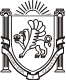 РЕСПУБЛИКА КРЫМБАХЧИСАРАЙСКИЙ РАЙОНАДМИНИСТРАЦИЯ АРОМАТНЕНСКОГО СЕЛЬСКОГО ПОСЕЛЕНИЯПОСТАНОВЛЕНИЕ24.11.2020 г				с. Ароматное				№ 262Об утверждении административного регламента предоставления муниципальной услуги «Переоформление прав или завершение оформления прав на земельные участки на территории муниципального образования».На основании Федеральных законов от 06 октября 2003 года № 131-ФЗ «Об общих принципах организации местного самоуправления в Российской Федерации», от 27 июля 2010 года № 210-ФЗ «Об организации предоставления государственных и муниципальных услуг», руководствуясь Уставом Ароматненского сельского поселения Бахчисарайского района Республики Крым, администрация Ароматненского сельского поселенияПОСТАНОВЛЯЕТ:Утвердить административный регламент предоставления муниципальной услуги «Переоформление прав или завершение оформления прав на земельные участки на территории муниципального образования», согласно приложению. Административный регламент предоставления муниципальной услуги «Переоформление прав или завершение оформления прав на земельные участки на территории муниципального образования», утвержденный постановлением администрации Ароматненского сельского поселения Бахчисарайского района Республики Крым от 01.10.2020 № 211 считать утратившим силу.Настоящее постановление обнародовать на стенде Администрации и разместить на официальном сайте http://aromatnoe-sovet.ru/ в информационно-телекоммуникационной сети "Интернет".Настоящее постановление вступает в силу со дня обнародования.Контроль исполнения настоящего постановления оставляю за собой.Председатель Ароматненского сельского совета- глава администрации Ароматненского сельского поселения ___________   И.А.ЛизогубПриложение к постановлению Администрации Ароматненского сельского поселения от 24.11.2020 № 262Административный регламент предоставления муниципальной услуги «Переоформление прав или завершение оформления прав на земельные участки на территории муниципального образования»I. Общие положения1. Предмет регулирования административного регламента1.1. Административный регламент предоставления муниципальной услуги «Переоформление прав или завершение оформления прав на земельные участки на территории муниципального образования» (далее – Административный регламент) определяет порядок и стандарт предоставления муниципальной услуги, сроки и последовательность действий по её исполнению администрации Ароматненского сельского поселения Бахчисарайского района Республики Крым (далее – Орган). Настоящий Административный регламент разработан в целях повышения качества предоставления и исполнения муниципальной услуги, в том числе:- упорядочения административных процедур (действий);- сокращения количества документов, предоставляемых гражданами для предоставления муниципальной услуги;- установления ответственности должностных лиц Органа, предоставляющих муниципальную услугу, за несоблюдение ими требований Административного регламента при выполнении административных процедур (действий).1.2. Настоящий Административный регламент устанавливает правила предоставления земельных участков, находящихся в собственности Республики Крым или муниципальной собственности, физическим и юридическим лицам в порядке переоформления прав или завершения оформления прав на земельные участки, начатого до вступления в силу Федерального конституционного закона от 21.03.2014 № 6-ФКЗ «О принятии в Российскую Федерацию Республики Крым и образовании в составе Российской Федерации новых субъектов - Республики Крым и города федерального значения Севастополя» (далее - Федеральный конституционный закон 6-ФКЗ), предусмотренных статьями 3 и 13 Закона Республики Крым от 31.07.2014 № 38-ЗРК «Об особенностях  регулирования имущественных и земельных отношений на территории Республики Крым» (далее – Закон № 38-ЗРК). 2. Круг заявителей при предоставлении муниципальной услуги2.1. Заявителями на предоставление муниципальной услуги являются физические или юридические лица (далее - заявитель). От имени заявителей могут выступать их представители, действующие в соответствии с полномочиями, подтверждаемыми в установленном законом порядке.3. Требования к порядку информирования о предоставлении муниципальной услуги3.1. Порядок получения информации по вопросам предоставления муниципальной услуги и услуг, которые являются необходимыми и обязательными для предоставления муниципальной услуги:1) публичное письменное консультирование (посредством размещения информации):- на официальном веб - сайте Органа и Государственного бюджетного учреждения Республики Крым «Многофункциональный центр предоставления государственных и муниципальных услуг» (далее – ГБУ РК «МФЦ»);- в федеральной государственной информационной системе «Единый портал государственных и муниципальных услуг (функций)» (далее – ЕПГУ) и в государственной информационной системе «Портал государственных и муниципальных услуг Республики Крым» (далее – РПГУ);- на информационных стендах, в местах предоставления муниципальной услуги Органа и многофункционального центра предоставления государственных и муниципальных услуг (далее – многофункциональный центр);2) индивидуальное консультирование по справочным телефонным номерам Органа и многофункциональный центр;3) индивидуальное консультирование по почте, в том числе посредством электронной почты (в случае поступления соответствующего запроса в Орган или многофункциональный центр);4) посредством индивидуального устного информирования.3.2. Публичное письменное консультирование осуществляется путем размещения информационных материалов на информационных стендах в местах предоставления муниципальной услуги, публикации информационных материалов в средствах массовой информации, включая публикацию на официальном сайте Органа и ГБУ РК «МФЦ», ЕПГУ, РПГУ. Консультирование путем публикации информационных материалов на официальных сайтах, в средствах массовой информации регионального уровня осуществляется Органом. На информационных стендах Органа, в местах предоставления муниципальной услуги, размещается следующая информация:- исчерпывающая информация о порядке предоставления муниципальной услуги;- выдержки из Административного регламента и приложения к нему;- номера кабинетов, в которых предоставляется муниципальная услуга; фамилии, имена, отчества (последнее - при наличии) и должности соответствующих должностных лиц, режим приема ими заявителей;- адрес официального сайта ГБУ РК «МФЦ», на котором можно узнать адрес и графики работы многофункциональных центров;- выдержки из нормативных правовых актов по наиболее часто задаваемым вопросам;- исчерпывающий перечень документов, необходимых в соответствии с нормативными правовыми актами для предоставления муниципальной услуги;- формы заявлений;- перечень оснований для отказа в предоставлении муниципальной услуги;- порядок обжалования решений, действий или бездействия должностных лиц, предоставляющих муниципальную услугу.3.3. Сектор информирования и ожидания многофункциональных центров включает в себя:а) информационные стенды или иные источники информирования, содержащие актуальную и исчерпывающую информацию, необходимую для получения государственных и муниципальных услуг, в том числе:перечень государственных и муниципальных услуг, предоставление которых организовано в многофункциональном центре;сроки предоставления государственных и муниципальных услуг;размеры государственной пошлины и иных платежей, уплачиваемых заявителем при получении государственных и муниципальных услуг, порядок их уплаты;информацию о дополнительных (сопутствующих) услугах, а также об услугах, необходимых и обязательных для предоставления государственных и муниципальных услуг, размерах и порядке их оплаты;порядок обжалования действий (бездействия), а также решений органов, предоставляющих государственные услуги, и органов, предоставляющих муниципальные услуги, государственных и муниципальных служащих, многофункциональных центров, работников многофункциональных центров;информацию о предусмотренной законодательством Российской Федерации и Республики Крым ответственности должностных лиц органов, предоставляющих государственные услуги, должностных лиц органов, предоставляющих муниципальные услуги, работников многофункционального центра, работников привлекаемых организаций за нарушение порядка предоставления государственных и муниципальных услуг;информацию о порядке возмещения вреда, причиненного заявителю в результате ненадлежащего исполнения либо неисполнения многофункциональным центром или его работниками, а также привлекаемыми организациями или их работниками обязанностей, предусмотренных законодательством Российской Федерации и Республики Крым;режим работы и адреса иных многофункциональных центров и привлекаемых организаций, находящихся на территории Республики Крым;иную информацию, необходимую для получения государственной и муниципальной услуги;б) не менее одного окна (рабочего места), оборудованного персональным компьютером с возможностью доступа к информационным системам, печатающим и сканирующим устройством, электронной системой управления очередью и предназначенного для информирования заявителей о порядке предоставления государственных и муниципальных услуг, о ходе рассмотрения запросов о предоставлении государственных и муниципальных услуг, а также для предоставления иной информации, в том числе указанной в подпункте «а» настоящего пункта. Окна (рабочие места), созданные в соответствии с настоящим подпунктом, не являются окнами приема и выдачи документов;в) программно-аппаратный комплекс, обеспечивающий доступ заявителей к ЕПГУ, РПГУ, а также к информации о государственных и муниципальных услугах, предоставляемых в многофункциональном центре;г) стулья, кресельные секции, скамьи (банкетки) и столы (стойки) для оформления документов с размещением на них форм (бланков) документов, необходимых для получения государственных и муниципальных услуг;д) электронную систему управления очередью.3.4. Индивидуальное консультирование по телефону не должно превышать 10 минут. Ответ на телефонный звонок должен начинаться с информации о наименовании Органа, многофункционального центра, в который позвонил гражданин, фамилии, имени, отчестве (при наличии) и должности специалиста, осуществляющего индивидуальное консультирование по телефону. Консультации общего характера (о местонахождении, графике работы, требуемых документах) также предоставляются с использованием средств автоинформирования (при наличии). При автоинформировании обеспечивается круглосуточное предоставление справочной информации. 3.5. Индивидуальное консультирование по почте (по электронной почте).При индивидуальном консультировании по почте ответ на обращение заинтересованного лица направляется почтой в адрес заинтересованного лица. Ответ направляется в письменном виде, электронной почтой либо через веб – сайт Органа в зависимости от способа обращения заинтересованного лица или способа доставки ответа, указанного в письменном обращении (в случае обращения в форме электронного документа в срок, установленный законодательством Российской Федерации). Датой получения обращения является дата регистрации входящего обращения в Органе или многофункциональном центре.3.6. Время ожидания заявителя при индивидуальном консультировании при личном обращении не должно превышать 15 минут.Индивидуальное консультирование при личном обращении каждого заявителя должностным лицом Органа или работником многофункционального центра не должно превышать 10 минут.3.7. Должностное лицо Органа, предоставляющего муниципальную услугу, работник многофункционального центра, при ответе на обращения заявителей:- при устном обращении заявителя (по телефону или лично) могут дать ответ самостоятельно. В случаях, когда должностное лицо Органа, работник многофункционального центра не может самостоятельно ответить на заданный при телефонном обращении вопрос, телефонный звонок должен быть переадресован (переведен) другому должностному лицу или обратившемуся лицу сообщается телефонный номер, по которому можно получить необходимую информацию;- при ответе на телефонные звонки, устные и письменные обращения должны отвечать вежливо и корректно;- при ответе на телефонные звонки должностное лицо Органа, работник многофункционального центра, осуществляющие консультирование, должны назвать фамилию, имя, отчество (последнее - при наличии), занимаемую должность и наименование Органа. По результатам консультирования должностное лицо, осуществляющее консультирование, должно кратко подвести итоги и перечислить заявителю меры, которые необходимо предпринять;- ответы на письменные обращения даются в простой, четкой и понятной форме в письменном виде и должны содержать:ответы на поставленные вопросы;должность, фамилию и инициалы лица, подписавшего ответ;фамилию и инициалы исполнителя;наименование структурного подразделения-исполнителя;номер телефона исполнителя;- не вправе осуществлять консультирование заявителей, выходящее за рамки информирования о стандартных процедурах и условиях оказания муниципальной услуги и влияющее прямо или косвенно на индивидуальные решения заявителей.3.8. На ЕПГУ, РПГУ и официальном сайте Органа размещается следующая информация:1) исчерпывающий перечень документов, необходимых для предоставления муниципальной услуги, требования к оформлению указанных документов, а также перечень документов, которые заявитель вправе предоставить по собственной инициативе;2) круг заявителей;3) срок предоставления муниципальной услуги;4) результаты предоставления муниципальной услуги, порядок представления документа, являющегося результатом предоставления муниципальной услуги;5) размер государственной пошлины, взимаемой за предоставление муниципальной услуги;6) исчерпывающий перечень оснований для приостановления или отказа в предоставлении муниципальной услуги;7) о праве заявителя на досудебное (внесудебное) обжалование действий (бездействия) и решений, принятых (осуществляемых) в ходе предоставления муниципальной услуги;8) формы заявлений (уведомлений, сообщений), используемые при предоставлении муниципальной услуги.Информация на ЕПГУ, РПГУ о порядке и сроках предоставления муниципальной услуги на основании сведений, содержащихся в федеральной государственной информационной системе «Федеральный реестр государственных и муниципальных услуг (функций)», предоставляется заявителю бесплатно.Доступ к информации о сроках и порядке предоставления услуги осуществляется без выполнения заявителем каких – либо требований, в том числе без использования программного обеспечения, установка которого на технические средства заявителя требует заключения лицензионного или иного соглашения с правообладателем программного обеспечения, предусматривающего взимание платы, регистрацию или авторизацию заявителя или предоставление им персональных данных.3.9. Сведения о ходе предоставления муниципальной услуги заявитель вправе получить при личном, письменном обращении в Орган, предоставляющий услугу, а также посредством телефонной связи Органа. Кроме того, сведения о ходе предоставления муниципальной услуги заявитель вправе получить посредством РПГУ (для заявлений, поданных посредством РПГУ), электронной почты Органа.3.10. Справочная информация подлежит обязательному размещению на ЕПГУ, РПГУ, официальном сайте Органа, предоставляющего муниципальную услугу и является доступной для заявителя. Орган, предоставляющий муниципальную услугу обеспечивает размещение и актуализацию справочной информации в электронном виде посредством ЕПГУ, РПГУ, официального сайта Органа. К справочной информации относится:- место нахождения и графики работы Органа, предоставляющего муниципальную услугу, его структурных подразделений, предоставляющих муниципальную услугу, государственных и муниципальных органов и организаций, обращение в которые необходимо для получения муниципальной услуги, а также отделений (центров) многофункционального центра;- справочные телефоны структурных подразделений Органа, предоставляющего муниципальную услугу, организаций, участвующих в предоставлении муниципальной услуги, в том числе номер телефона-автоинформатора (при наличии);- адреса официального сайта Органа, предоставляющего муниципальную услугу, расположенного на Портале Правительства Республики Крым, а также электронной почты и (или) формы обратной связи в сети «Интернет».Информация о предоставлении муниципальной услуги должна быть доступна для инвалидов.II. Стандарт предоставления муниципальной услуги4. Наименование муниципальной услуги4.1. Переоформление прав или завершение оформления прав на земельные участки на территории муниципального образования.5. Наименование органа, предоставляющего муниципальную услугу5.1. Муниципальную услугу предоставляет администрация Ароматненского сельского поселения Бахчисарайского района Республики Крым. Структурное подразделение Органа предоставляющего муниципальную услугу сектор по вопросам муниципального имущества, землеустройства и территориального планирования.При предоставлении муниципальной услуги Орган взаимодействует с:ИФНС России по Бахчисарайскому району Республики Крым.Государственным комитетом по государственной регистрации и кадастру по Бахчисарайскому району.При завершении оформления прав на земельные участки на территории муниципального образования Органом осуществляется взаимодействие с:уполномоченным органом местного самоуправления в сфере градостроительства и архитектуры, который в случае отсутствия утвержденных документов территориального планирования либо градостроительного зонирования либо документации по планировке территории осуществляет проверку на предмет соответствия места расположения объекта недвижимого имущества документации, связанной с осуществлением градостроительной деятельности на территории Республики Крым, утвержденной до 21 марта 2014 года и действовавшей на момент принятия решений о разрешении на разработку документации:- схемам планировки территории отдельных административных районов, утвержденным до вступления в силу Федерального конституционного закона № 6-ФКЗ;- генеральным планам населенных пунктов, технико-экономическим обоснованиям их развития (ТЭО);- ТЭО и градостроительным обоснованиям размещения отдельных объектов нового строительства;- проектам планировки и застройки населенных пунктов;- проектам детальной планировки;- детальным планам территории;- проектам застройки;- планам зонирования территории (зонингам);2) Министерством экологии и природных ресурсов Республики Крым, которое осуществляет проверку на предмет нахождения испрашиваемого земельного участка на землях лесного фонда и землях особо охраняемых территорий и объектов, соблюдения иных ограничений и требований природоохранного законодательства;3) Министерством культуры Республики Крым, который осуществляет проверку на предмет нахождения испрашиваемого земельного участка на землях особо охраняемых территорий и объектов;4) Министерством строительства и архитектуры Республики Крым (в случае предоставления земельного участка, находящегося в собственности Республики Крым), который осуществляет проверку на предмет соответствия места расположения объекта недвижимого имущества Схеме территориального планирования Российской Федерации и г. Севастополя в отношении областей федерального транспорта (железнодорожного, воздушного, морского, внутреннего водного, трубопроводного транспорта), автомобильных дорог федерального значения, энергетики, высшего образования и здравоохранения, утвержденной распоряжением Правительства Российской Федерации от 8 октября 2015 года № 2004-р, Схеме территориального планирования Республики Крым, утвержденной постановлением Совета министров Республики Крым от 30 декабря 2015 года № 855;5) уполномоченным органом местного самоуправления (в случае предоставления земельного участка, находящегося в собственности Республики Крым) и Государственным комитетом по государственной регистрации и кадастру Республики Крым, которые рассматривают заявление на предмет наличия сведений (документов) о ранее принятых решениях об утверждении документации по землеустройству, о предоставлении земельного участка на соответствующем праве; о выдаче государственного акта на право собственности на земельный участок или заключении договора аренды земельного участка, а также регистрации права на земельный участок за физическим или юридическим лицом в Государственной регистрационной службе или в Едином государственном реестре недвижимости (далее – ЕГРН).Орган вправе направлять запросы в иные исполнительные органы государственной власти Республики Крым, органы местного самоуправления, предприятия, организации государственной и муниципальной формы собственности с целью получения информации об объектах, в том числе инженерной инфраструктуры, расположенных на земельном участке.В случае если земельный участок расположен в границах земельного участка садоводческого товарищества, на который до вступления в силу Федерального конституционного закона получены правоустанавливающие документы, проведение проверки на предмет соответствия места расположения объекта объединенной укрупненной схеме размещения объектов федерального и регионального значения на территории Республики Крым, документам территориального планирования, документации по планировке территории, градостроительной документации, в том числе утвержденной до вступления в силу Федерального конституционного закона №6-ФКЗ, в соответствии с подпунктами 1, 3 настоящего пункта не требуется. Расположение земельного участка в границах садоводческого товарищества в таком случае подтверждается схемой расположения земельного участка, входящей в состав межевого плана.Органы, указанные в подпунктах 1-3 настоящего пункта, предоставляют в уполномоченный орган в течение тридцати календарных дней со дня направления запроса имеющиеся в их распоряжении сведения относительно нахождения испрашиваемого земельного участка на землях лесного фонда и землях особо охраняемых территорий и объектов или соответствия места расположения объекта Схеме территориального планирования Российской Федерации применительно к территории Республики Крым и г. Севастополю и Схеме территориального планирования Республики Крым, документам территориального планирования, документации по планировке территории, градостроительной документации, а также иные сведения, запрашиваемые в соответствии с  подпунктами 1-3 настоящего пункта настоящего Порядка.Для представления в уполномоченный орган сведений, предусмотренных в втором настоящего пункта, органы, указанные в подпунктах 1-3 настоящего пункта, вправе в порядке межведомственного взаимодействия направлять запросы в исполнительные органы государственной власти Республики Крым и органы местного самоуправления, предприятия, организации государственной и муниципальной форм собственности.5.2. Муниципальная услуга может предоставляться в многофункциональном центре в части: - приема, регистрации и передачи в Орган заявления и документов, необходимых для предоставления муниципальной услуги;- информирования о порядке предоставления муниципальной услуги, о ходе выполнения запроса о предоставлении муниципальной услуги;- выдачи результата предоставления муниципальной услуги.5.3. Запрещено требовать от заявителя осуществления действий, в том числе согласований, необходимых для получения муниципальной услуги и связанных с обращением в иные государственные органы и организации, за исключением получения услуг и получения документов и информации, предоставляемых в результате предоставления таких услуг, включенных в перечни, указанные в части первой статьи 9 Федерального закона от 27 июля 2010 года № 210-ФЗ «Об организации предоставления государственных и муниципальных услуг».6. Описание результата предоставления муниципальной услуги6.1. Результатом предоставления муниципальной услуги является:1) решение о предоставлении земельного участка (в случае если допустимо бесплатное предоставление земельного участка, а также в случае предоставления земельного участка в постоянное (бессрочное) пользование);2) договор купли-продажи земельного участка (в случае если осуществляется продажа земельного участка);3) договор аренды земельного участка;4) договор безвозмездного пользования земельным участком; 5) соглашение об установлении сервитута (при приобретении соответствующего права);6) решение об отказе в удовлетворении заявления о предоставлении земельного участка;7) акт о передаче земельного участка.7. Срок предоставления муниципальной услуги7.1. Общий срок предоставления муниципальной услуги – 65 календарных дней со дня представления в Орган документов, обязанность по предоставлению которых возложена на заявителя. В случае представления заявителем документов через многофункциональный центр или направления запроса в электронном виде, посредством РПГУ, срок предоставления муниципальной услуги исчисляется со дня поступления (регистрации) документов в Орган. Многофункциональный центр обеспечивает передачу заявления и документов в Орган в срок, не превышающих 2 рабочих дней, следующих за днем приема документов в многофункциональном центре.7.2. Срок выдачи (направления) результата предоставления муниципальной услуги заявителю составляет не более 10 календарных дней со дня принятия соответствующего решения Органом.7.3. Передача в многофункциональный центр результата предоставления муниципальной услуги по заявлениям, поступившим через многофункциональный центр, осуществляется в срок, не позднее 2 рабочих дней, следующих за днем окончания, установленного действующим законодательством срока предоставления муниципальной услуги.Многофункциональный центр осуществляет выдачу заявителю результата предоставления муниципальной услуги в течение срока хранения готового результата, предусмотренного соглашением о взаимодействии между многофункциональным центром и Органом.7.4. Срок приостановления предоставления муниципальной услуги в части завершения оформления прав на земельные участки:- по основанию, указанному в подпункте 1 пункта 13.2 настоящего Административного регламента, - до момента получения Органом сведений, указанных в пункте 10 Порядка переоформления прав или завершения оформления прав на земельные участки на территории Республики Крым, утвержденного постановлением Совета министров Республики Крым от 2 сентября 2014 года № 313, но не более чем на 45 календарных дней;- по основанию, указанному в подпункте 2 пункта 13.2 настоящего Административного регламента, - до устранения причин, послуживших основанием для такого приостановления;- по основаниям, указанным в подпунктах 3 и 4 пункта 13.2 настоящего Административного регламента, - до поступления в Орган сведений о государственном кадастровом учете и (или) государственной регистрации прав на испрашиваемый земельный участок.В день приостановления предоставления муниципальной услуги Органом заявителю выдается или направляется заказным почтовым отправлением с уведомлением о вручении уведомление о приостановлении рассмотрения заявления о предоставлении земельного участка с указанием оснований такого приостановления.8. Перечень нормативных правовых актов, регулирующих отношения, возникающие в связи с предоставлением муниципальной услуги8.1. Перечень нормативных правовых актов, регулирующих предоставление муниципальной услуги размещен на ЕПГУ, РПГУ и официальном сайте Органа.9. Исчерпывающий перечень документов, необходимых в соответствии с нормативными правовыми актами для предоставления муниципальной услуги и услуг, которые являются необходимыми и обязательными для предоставления муниципальной услуги, подлежащих предоставлению заявителем, в том числе в электронной форме9.1. Перечень документов, обязательных к предоставлению заявителем: 1) Заявление о предоставлении земельного участка (Приложение № 2 к Административному регламенту);Заявление о предоставлении земельного участка должно содержать:1) фамилию, имя, отчество, место жительства заявителя и реквизиты документа, удостоверяющего личность заявителя (для гражданина);2) наименование и место нахождения заявителя (для юридического лица), а также государственный регистрационный номер записи о государственной регистрации юридического лица в едином государственном реестре юридических лиц, идентификационный номер налогоплательщика, за исключением случаев, если заявителем является иностранное юридическое лицо;3) кадастровый номер испрашиваемого земельного участка (при наличии);4) основание предоставления земельного участка из числа оснований, предусмотренных статьями 3 или 13 Закона №38-ЗРК;5) вид права, по которому заявитель желает приобрести земельный участок, если предоставление земельного участка указанному заявителю допускается по нескольким видам прав;6) цель использования земельного участка;7) реквизиты документа, подтверждающего право на приобретение земельного участка в порядке переоформления или завершения оформления прав;8) реквизиты решения об утверждении проекта межевания территории или проекта организации и застройки территории, в границах которой расположен земельный участок (в случае если земельный участок расположен в границах территории садоводческого или огороднического некоммерческого товарищества) (при наличии);9) площадь испрашиваемого земельного участка;10) почтовый адрес и (или) адрес электронной почты для связи с заявителем;11) согласие заявителей на обработку персональных данных.К заявлению о предоставлении земельного участка прилагаются:1) для физических лиц - копия документа, подтверждающего личность гражданина;2) для юридических лиц:копия устава, заверенная данным юридическим лицом;копия документа, подтверждающего соответствующие полномочия представителя юридического лица;3) подлинник правоустанавливающего (подтверждающего) документа либо копия судебного решения, заверенная судом, свидетельствующие о наличии у заявителя подлежащего переоформлению права.При переоформлении права аренды земельного участка допускается представление копии договора аренды земельного участка, заверенной в установленном порядке уполномоченным органом местного самоуправления или исполнительным органом государственной власти Республики Крым в сфере регистрации и кадастрового учета либо государственным или муниципальным архивом.В случае представления копии договора аренды земельного участка заявитель также представляет в Орган документы, подтверждающие факт утери заявителем подлинника договора аренды земельного участка:объявление в периодическом печатном издании об утере подлинника договора аренды земельного участка;копию талона-уведомления, подтверждающего факт приема и регистрации территориальным органом федерального органа исполнительной власти в сфере внутренних дел заявления о похищении подлинника договора аренды земельного участка (в случае похищения указанного документа);4) копия решения о разрешении на разработку документации (в случае предоставления земельного участка в порядке статьи 13 Закона №38-ЗРК);5) документ, подтверждающий право на приобретение земельного участка в соответствии с требованиями статей 3 и 13 Закона №38-ЗРК, если такое право не вытекает из документов, перечисленных в подпунктах 3, 4 настоящего пункта;6) документ, подтверждающий соответствующие полномочия представителя заявителя (при подаче заявления представителем заявителя);7) материалы документации по землеустройству, разработанной на основании решения, указанного в подпункте 4 настоящего пункта, в том числе графический материал, позволяющий определить место расположения земельного участка (при наличии);8) межевой план земельного участка в форме электронного документа (в случае если земельный участок не поставлен на кадастровый учет).Правообладатели зданий, строений, сооружений, расположенных на приобретаемом земельном участке, также дополнительно вправе приложить:1) копии документов, удостоверяющих права на такое здание, строение сооружение;2) сообщение заявителя, содержащее перечень всех зданий, строений, сооружений, расположенных на земельном участке, в отношении которого подано заявление о приобретении прав, с указанием (при их наличии у заявителя) их кадастровых (инвентарных) номеров и адресных ориентиров.9.2. Заявителю предоставляется возможность подачи заявления в электронной форме посредством РПГУ. При направлении заявителем заявления о предоставлении муниципальной услуги посредством РПГУ, заявитель вправе предоставить в электронном виде иные документы, предусмотренные пунктом 9.1. При направлении заявителем (представителем заявителя) заявления о предоставлении муниципальной услуги посредством РПГУ, документ, удостоверяющий личность заявителя не требуется, документ, подтверждающий полномочия представителя должен быть подписан усиленной квалифицированной подписью органа, выдавшего документ, либо нотариуса. В случае не предоставления вышеуказанных документов в электронном виде, заявителю посредством «Личного кабинета» на РПГУ направляется уведомление о необходимости предоставления полного комплекта документов в Орган, предоставляющий муниципальной услугу, на бумажном носителе, согласно установленного срока.Формы документов для заполнения могут быть получены заявителем при личном обращении в Орган или многофункциональный центр, в электронной форме на официальном веб-сайте Органа, ЕПГУ, РПГУ.10. Исчерпывающий перечень документов, необходимых в соответствии с нормативными правовыми актами для предоставления муниципальной услуги, которые находятся в распоряжении государственных органов, органов местного самоуправления и иных органов, участвующих в предоставлении муниципальной услуги, и которые заявитель вправе представить, в том числе в электронной форме10.1. Для предоставления муниципальной услуги, Орган посредством межведомственного информационного взаимодействия (без привлечения к этому заявителя), запрашивает следующие документы:- сведения из Единого государственного реестра юридических лиц или из Единого государственного реестра индивидуальных предпринимателей (информация о регистрации юридического лица или индивидуально предпринимателя, информация о постановке заявителя на учет в налоговом органе Российской Федерации) запрашивается в ИФНС России по Бахчисарайскому району Республики Крым;- выписка из Единого государственного реестра недвижимости об основных характеристиках и зарегистрированных правах на объект недвижимости (Бахчисарайского Государственного комитета по государственной регистрации и кадастру);При завершении оформления прав на земельные участки на территории муниципального образования Органом осуществляется взаимодействие с:1) уполномоченным органом местного самоуправления в сфере градостроительства и архитектуры, который в случае отсутствия утвержденных документов территориального планирования либо градостроительного зонирования либо документации по планировке территории осуществляет проверку на предмет соответствия места расположения объекта недвижимого имущества документации, связанной с осуществлением градостроительной деятельности на территории Республики Крым, утвержденной до 21 марта 2014 года и действовавшей на момент принятия решений о разрешении на разработку документации:- схемам планировки территории отдельных административных районов, утвержденным до вступления в силу Федерального конституционного закона № 6-ФКЗ;- генеральным планам населенных пунктов, технико-экономическим обоснованиям их развития (ТЭО);- ТЭО и градостроительным обоснованиям размещения отдельных объектов нового строительства;- проектам планировки и застройки населенных пунктов;- проектам детальной планировки;- детальным планам территории;- проектам застройки;- планам зонирования территории (зонингам);2) Министерством экологии и природных ресурсов Республики Крым, которое осуществляет проверку на предмет нахождения испрашиваемого земельного участка на землях лесного фонда и землях особо охраняемых территорий и объектов, соблюдения иных ограничений и требований природоохранного законодательства;3) Министерство культуры Республики Крым, который осуществляет проверку на предмет нахождения испрашиваемого земельного участка на землях особо охраняемых территорий и объектов;4) Министерством строительства и архитектуры Республики Крым (в случае предоставления земельного участка, находящегося в собственности Республики Крым), который осуществляет проверку на предмет соответствия места расположения объекта недвижимого имущества Схеме территориального планирования Российской Федерации и г. Севастополя в отношении областей федерального транспорта (железнодорожного, воздушного, морского, внутреннего водного, трубопроводного транспорта), автомобильных дорог федерального значения, энергетики, высшего образования и здравоохранения, утвержденной распоряжением Правительства Российской Федерации от 8 октября 2015 года № 2004-р, Схеме территориального планирования Республики Крым, утвержденной постановлением Совета министров Республики Крым от 30 декабря 2015 года № 855;5) уполномоченным органом местного самоуправления (в случае предоставления земельного участка, находящегося в собственности Республики Крым) и Государственным комитетом по государственной регистрации и кадастру Республики Крым, которые рассматривают заявление на предмет наличия сведений (документов) о ранее принятых решениях об утверждении документации по землеустройству, о предоставлении земельного участка на соответствующем праве; о выдаче государственного акта на право собственности на земельный участок или заключении договора аренды земельного участка, а также регистрации права на земельный участок за физическим или юридическим лицом в Государственной регистрационной службе или в Едином государственном реестре недвижимости (далее – ЕГРН).Орган вправе направлять запросы в иные исполнительные органы государственной власти Республики Крым, органы местного самоуправления, предприятия, организации государственной и муниципальной формы собственности с целью получения информации об объектах, в том числе инженерной инфраструктуры, расположенных на земельном участке.В случае если земельный участок расположен в границах земельного участка садоводческого товарищества, на который до вступления в силу Федерального конституционного закона №6-ФКЗ получены правоустанавливающие документы, проведение проверки на предмет соответствия места расположения объекта объединенной укрупненной схеме размещения объектов федерального и регионального значения на территории Республики Крым, документам территориального планирования, документации по планировке территории, градостроительной документации, в том числе утвержденной до вступления в силу Федерального конституционного закона №6-ФКЗ, в соответствии с подпунктами 1, 3 настоящего пункта не требуется. Расположение земельного участка в границах садоводческого товарищества в таком случае подтверждается схемой расположения земельного участка, входящей в состав межевого плана.Органы, указанные в подпунктах 1 - 5 настоящего пункта, предоставляют в уполномоченный орган в течение тридцати календарных дней со дня направления запроса имеющиеся в их распоряжении сведения относительно нахождения испрашиваемого земельного участка на землях лесного фонда и землях особо охраняемых территорий и объектов или соответствия места расположения объекта Схеме территориального планирования Российской Федерации применительно к территории Республики Крым и г. Севастополю и Схеме территориального планирования Республики Крым, документам территориального планирования, документации по планировке территории, градостроительной документации, а также иные сведения, запрашиваемые в соответствии с  подпунктами 1 - 5 пункта 10.1 Административного регламента.Для представления в Орган сведений, предусмотренных подпунктами 1 - 5 настоящего пункта, органы, указанные в подпунктах 1 - 5 настоящего пункта, вправе в порядке межведомственного взаимодействия направлять запросы в исполнительные органы государственной власти Республики Крым и органы местного самоуправления, предприятия, организации государственной и муниципальной форм собственности..                                                                                                                                   10.2. Заявитель вправе, по собственной инициативе предоставить документы, предусмотренные подпунктом 1 пункта 10.1 Административного регламента, не предоставление вышеуказанных документов не является причиной для отказа в предоставлении муниципальной услуги.11. Указание на запрет требовать от заявителя11.1. Орган, предоставляющий муниципальную услугу не вправе:- отказывать в приеме запроса и иных документов, необходимых для предоставления муниципальной услуги, в случае, если запрос и документы, необходимые для предоставления муниципальной услуги, поданы в соответствии с информацией о сроках и порядке предоставления муниципальной услуги, опубликованной на ЕПГУ, РПГУ, на официальном сайте Органа, предоставляющего муниципальную услугу, организаций, участвующих в предоставлении муниципальной услуги;- отказывать в предоставлении муниципальной услуги в случае, если запрос и документы, необходимые для предоставления муниципальной услуги, поданы в соответствии с информацией о сроках и порядке предоставления муниципальной услуги, опубликованной на ЕПГУ, РПГУ, на официальном сайте Органа, предоставляющего муниципальную услугу, организаций, участвующих в предоставлении муниципальной услуги;- требовать от заявителя совершения иных действий, кроме прохождения идентификации и аутентификации в соответствии с нормативными правовыми актами Российской Федерации, указания цели приема, а также предоставления сведений, необходимых для расчета длительности временного интервала, который необходимо забронировать для приема;- требовать представления документов и информации или осуществления действий, представление или осуществление которых не предусмотрено нормативными правовыми актами, регулирующими отношения, возникающие в связи с предоставлением муниципальных услуг;- требовать представления документов и информации, которые в соответствии с нормативными правовыми актами Российской Федерации и Республики Крым, муниципальными правовыми актами находятся в распоряжении Органа, предоставляющего муниципальную услугу, иных государственных органов, органов местного самоуправления и (или) подведомственных организаций, участвующих в предоставлении государственных или муниципальных услуг, за исключением документов, указанных в части 6 статьи 7 Федерального закона № 210-ФЗ;- требовать от заявителя предоставления документов, подтверждающих внесение заявителем платы за предоставление муниципальной услуги;- требовать от заявителя осуществления действий, в том числе согласований, необходимых для получения муниципальной услуги и связанных с обращением в иные государственные органы, органы местного самоуправления, организации, за исключением получения услуг и получения документов и информации, предоставляемых в результате предоставления таких услуг, включенных в перечни, указанные в части 1 статьи 9 Федерального закона № 210-ФЗ;- требовать от заявителя представления документов и информации, отсутствие и (или) недостоверность которых не указывались при первоначальном отказе в приеме документов, необходимых для предоставления муниципальной услуги, либо в предоставлении муниципальной услуги, за исключением случаев, предусмотренных подпунктами «а» - «г» пункта 4 части 1 статьи 7 Федерального закона № 210-ФЗ.12. Исчерпывающий перечень оснований для отказа в приеме документов, необходимых для предоставления муниципальной услуги12.1. Основания для отказа в приеме документов необходимых для предоставления муниципальной услуги:1) подача заявления с нарушением требований подпунктов а) – г) пункта 9.1 Административного регламента;2) представление заявителем неполного комплекта документов, предусмотренного пунктом 9.1 настоящего Административного регламента (подача заявления без предъявления документа, удостоверяющего личность заявителя, полномочия представителя заявителя, полномочия представителя юридического лица, индивидуального предпринимателя).12.2. Основанием для отказа в приеме к рассмотрению обращения за получением муниципальной услуги в электронном виде является наличие повреждений файла, не позволяющих получить доступ к информации, содержащейся в документе.12.3. Основанием для отказа в приеме документов заявителя работником многофункционального центра является отсутствие либо отказ в предоставлении заявителем оригинала документа, удостоверяющего личность заявителя, представителя заявителя, а также предоставление недействительного документа, удостоверяющего личность заявителя.13. Исчерпывающий перечень оснований для приостановления или отказа в предоставлении муниципальной услуги13.1. Основания для приостановления предоставления муниципальной услуги в части переоформления прав на земельные участки отсутствуют.13.2. Основаниями для приостановления предоставления муниципальной услуги в части завершения оформления прав на земельные участки являются:1) отсутствие сообщения со сведениями, указанными в пункте 10 Порядка переоформления прав или завершения оформления прав на земельные участки на территории Республики Крым, утвержденного постановлением Совета министров Республики Крым от 2 сентября 2014 года № 313, на тридцатый день со дня направления запроса, указанного в пункте 9 Порядка переоформления прав или завершения оформления прав на земельные участки на территории Республики Крым, утвержденного постановлением Совета министров Республики Крым от 2 сентября 2014 года № 313;2) установление Органом несоответствия усиленной квалифицированной электронной подписи кадастрового инженера, которой заверен прилагаемый к заявлению о предоставлении земельного участка межевой план в форме электронного документа, условиям, предусмотренным статьей 11 Федерального закона от 6 апреля 2011 года № 63-ФЗ «Об электронной подписи»;3) отсутствия сведений о государственном кадастровом учете и (или) государственной регистрации прав на испрашиваемый земельный участок на одиннадцатый рабочий день с даты приема исполнительным органом государственной власти Республики Крым в сфере регистрации и кадастрового учета заявления и документов, указанных в пункте 12.1 Порядка переоформления прав или завершения оформления прав на земельные участки на территории Республики Крым, утвержденного постановлением Совета министров Республики Крым от 2 сентября 2014 года № 313;4) принятия государственным регистратором решения о приостановлении осуществления государственного кадастрового учета и (или) государственной регистрации прав на испрашиваемый земельный участок по основаниям, указанным в статье 26 Федерального закона от 13 июля 2015 года № 218-ФЗ «О государственной регистрации недвижимости».13.3. Основаниями для отказа в предоставлении муниципальной услуги в части переоформления прав на земельные участки являются:1) представление (направление) заявления неустановленной формы;2) отзыв заявителем своего заявления;3) решения и постановления судебных органов о запрете предоставлять муниципальную услугу в отношении конкретного земельного участка;4) смерть заявителя либо признание его безвестно отсутствующим;5) отсутствие у Органа полномочий распоряжаться указанным в заявлении земельным участком;6) отзыв или истечение срока действия доверенности в случае, если с заявлением обратился уполномоченный представитель заявителя;7) обращение за предоставлением государственной услуги юридических лиц, которые не привели учредительные документы в соответствие с законодательством Российской Федерации, а также не внесли сведения о себе в Единый государственный реестр юридических лиц в установленный законом срок.13.4. Основаниями для отказа в предоставлении муниципальной услуги в части завершения оформления прав на земельные участки являются:1) отзыв заявителем своего заявления;2) решения и постановления судебных органов о запрете предоставлять муниципальную услугу в отношении конкретного земельного участка;3) смерть заявителя либо признание его безвестно отсутствующим;4) отсутствие у Органа полномочий распоряжаться указанным в заявлении земельным участком;5) предоставление заявителем решения органа местного самоуправления или органа исполнительной власти, предусмотренного частью 1 статьи 13 Закона № 38-ЗРК, утратившего силу по состоянию на 18.03.2014;6) наличие оснований, предусмотренных статьей 39.16 Земельного кодекса Российской Федерации, за исключением подпунктов 20 и 21 указанной статьи;7) несоответствие месторасположения объекта документации, связанной с осуществлением градостроительной деятельности на территории Республики Крым, утвержденной до 21.03.2014, в случае отсутствия утвержденных документов территориального планирования либо градостроительного зонирования либо документации по планировке территории;8) наличие заключения органа местного самоуправления или исполнительного органа государственной власти Республики Крым в сфере регистрации и кадастрового учета, подтверждающего принятие решения об утверждении документации по землеустройству в отношении земельного участка, образование которого предусмотрено решением о разрешении на разработку документации, о предоставлении земельного участка на соответствующем праве, выдачу государственного акта на право собственности на земельный участок или заключение договора аренды земельного участка, а также регистрацию права на земельный участок за физическим или юридическим лицом в Государственной регистрационной службе или в Едином государственном реестре недвижимости.13.5. Заявитель (представитель Заявителя) вправе отказаться от получения муниципальной услуги на основании личного письменного заявления, написанного в свободной форме направив почтовым отправлением (с уведомлением) или обратившись в Орган.Отказ в предоставлении муниципальной услуги не препятствует повторному обращению за предоставлением муниципальной услуги.14. Перечень услуг, которые являются необходимыми и обязательными для предоставления муниципальной услуги14.1. Услуги, необходимые и обязательные для предоставления муниципальной услуги, отсутствуют.15. Порядок, размер и основания взимания государственной пошлины или иной платы, взимаемой за предоставление муниципальной услуги15.1. Плата за предоставление муниципальной услуги не взимается.16. Порядок, размер и основания взимания платы за предоставление услуг, которые являются необходимыми и обязательными для предоставления муниципальной услуги16.1. Плата за предоставление услуг, которые являются необходимыми и обязательными для предоставления муниципальной услуги отсутствует.17. Максимальный срок ожидания заявителя в очереди при подаче запроса о предоставлении муниципальной услуги и при получении результата предоставления муниципальной услуги17.1. Время ожидания заявителя в очереди при подаче запроса о предоставлении муниципальной услуги и при получении результата предоставления муниципальной услуги не должно превышать 15 минут.18. Срок и порядок регистрации запроса заявителя о предоставлении муниципальной услуги, в том числе в электронной форме18.1. Регистрация заявления, поступившего в Орган, осуществляется в течение 1 рабочего дня, с даты его получения должностным лицом Органа. Регистрация осуществляется путем проставления отметки на заявлении (дата приема, входящий номер) и регистрации заявления в журнале регистрации.18.2. Заявление и документы, подаваемые через многофункциональный центр, передаются в Орган в срок, не превышающий 2 рабочих дней, следующих за днем приема в многофункциональном центре и регистрируются Органом в этот же день.18.3. При направлении заявителем заявления о предоставлении муниципальной услуги в электронной форме посредством РПГУ, Орган в течение 3 рабочих дней со дня получения указанного заявления направляет заявителю уведомление в «личный кабинет» на РПГУ, о необходимости представления в Орган документов, указанных в пункте 9.1 настоящего Административного регламента, на бумажных носителях с указанием даты, времени их предоставления и места нахождения Органа.19. Требования к помещениям, в которых предоставляется муниципальная услуга, к залу ожидания, местам для заполнения запросов о предоставлении муниципальной услуги, информационным стендам с образцами их заполнения и перечнем документов, необходимых для предоставления муниципальной услуги, в том числе к обеспечению доступности для инвалидов указанных объектов в соответствии с законодательством Российской Федерации о социальной защите инвалидов19.1. В целях обеспечения конфиденциальности сведений ведется прием только одного заявителя. Одновременное консультирование и (или) прием двух и более заявителей не допускается.Рабочее место специалиста Органа (структурного подразделения Органа), непосредственно участвующего в предоставлении муниципальной услуги, должно быть оборудовано персональным компьютером с возможностью доступа к необходимым информационным базам данных, печатающим, ксерокопирующим и сканирующим устройствами, иметь информацию о фамилии, имени и отчестве специалиста, осуществляющего прием заявителей.Вход в здание Органа должен быть оборудован вывеской с указанием полного наименования Органа, адреса, номера телефона для справок, приемных дней.Заявители, обратившиеся в Орган, непосредственно информируются:- об исчерпывающем перечне документов, необходимых для предоставления муниципальной услуги, их комплектности;- о порядке оказания муниципальной услуги, в том числе о документах, не требуемых от заявителя при предоставлении муниципальной услуги; - о правильности оформления документов, необходимых для предоставления муниципальной услуги;- об источниках получения документов, необходимых для предоставления муниципальной услуги; - о порядке, сроках оформления документов, необходимых для предоставления муниципальной услуги, возможности их получения;- об исчерпывающем перечне оснований для отказа в предоставлении муниципальной услуги.19.2. Помещения, в которых предоставляется муниципальная услуга:- предпочтительно размещаются на нижних этажах зданий, или в отдельно стоящих зданиях, и должны быть оборудованы отдельным входом. Расположение выше первого этажа допускается при наличии в здании специально оборудованного лифта или подъемника для инвалидов и иных маломобильных групп населения. Входы в помещения оборудуются пандусами, расширенными проходами, позволяющими обеспечить беспрепятственный доступ инвалидов, включая инвалидов, использующих кресла-коляски;- должны соответствовать санитарно-гигиеническим, противопожарным требованиям и требованиям техники безопасности, а также обеспечивать свободный доступ к ним инвалидов и маломобильных групп населения;-  оборудуются световым информационным табло;- комплектуется необходимым оборудованием в целях создания комфортных условий для получателей муниципальной услуги;- должны быть оборудованы устройствами для озвучивания визуальной, текстовой информации, а также надписями, знаками и иной текстовой и графической информацией, выполненными рельефно-точечным шрифтом Брайля и на контрастном фоне, в соответствии с действующими стандартами выполнения и размещения таких знаков, а также визуальными индикаторами, преобразующими звуковые сигналы в световые, речевые сигналы в текстовую бегущую строку. Обеспечивается допуск сурдопереводчика и тифлосурдопереводчика.19.3. Требования к залу ожидания.Места ожидания должны быть оборудованы стульями, кресельными секциями, скамьями.Количество мест ожидания определяется исходя из фактической нагрузки и возможностей для их размещения.19.4. Требования к местам для заполнения запросов о предоставлении муниципальной услуги.Места для заполнения документов должны быть оборудованы стульями, столами (стойками) и обеспечены образцами заполнения документов, бланками заявлений и канцелярскими принадлежностями.19.5. Требования к информационным стендам с образцами их заполнения и перечнем документов, необходимых для предоставления муниципальной услуги.Места для информирования, предназначенные для ознакомления заявителей с информационными материалами, оборудуются информационными стендами.На информационных стендах или информационных терминалах размещается визуальная, текстовая и мультимедийная информация о порядке предоставления муниципальной услуги. Информационные стенды устанавливаются в удобном для граждан месте и должны соответствовать оптимальному зрительному и слуховому восприятию этой информации гражданами.19.6. Требования к обеспечению доступности для инвалидов в соответствии с законодательством Российской Федерации о социальной защите инвалидов:-  условия для беспрепятственного доступа к объектам, местам отдыха и к предоставляемым в них услугам;- возможность самостоятельного передвижения по территории, на которой расположен объект, входа в такие объекты и выхода из них, посадки в транспортное средство и высадки из него, в том числе с использованием кресла-коляски;- сопровождение инвалидов, имеющих стойкие расстройства функции зрения и самостоятельного передвижения, и оказание им помощи на объекте;-  содействие инвалиду при входе в здание и выходе из него, информирование инвалида о доступных маршрутах общественного транспорта;- дублирование необходимой для инвалидов звуковой и зрительной информации, а также надписей, знаков и иной текстовой и графической информации знаками, выполненными рельефно-точечным шрифтом Брайля, допуск сурдопереводчика и тифлосурдопереводчика;- допуск на объекты собаки-проводника при наличии документа, подтверждающего ее специальное обучение и выдаваемого по форме и в порядке, которые определяются федеральным органом исполнительной власти, осуществляющим функции по выработке и реализации государственной политики и нормативно-правовому регулированию в сфере социальной защиты населения;	- оказание должностными лицами, предоставляющими услугу, помощи инвалидам в преодолении барьеров, мешающих получению ими услуг наравне с другими лицами;- выделение на всех парковках общего пользования, около объектов и мест отдыха, не менее 10 процентов мест (но не менее одного места) для бесплатной парковки транспортных средств, управляемых инвалидами I, II групп, и транспортных средств, перевозящих таких инвалидов и (или) детей-инвалидов. На граждан из числа инвалидов III группы распространяются нормы настоящей части в порядке, определяемом Правительством Российской Федерации. На указанных транспортных средствах должен быть установлен опознавательный знак «Инвалид» и информация об этих транспортных средствах должна быть внесена в федеральный реестр инвалидов.- надлежащее размещение оборудования и носителей информации, необходимых для обеспечения беспрепятственного доступа инвалидов к объектам и услугам с учетом ограничений их жизнедеятельности.В случаях, если существующие объекты невозможно полностью приспособить с учетом потребностей инвалидов, до их реконструкции или капитального ремонта, принимаются согласованные с одним из общественных объединений инвалидов, осуществляющих свою деятельность на территории поселения, муниципального района, городского округа, минимальные меры для обеспечения доступа инвалидов к месту предоставления муниципальной услуги либо, когда это возможно, обеспечить предоставление необходимых услуг по месту жительства инвалида или в дистанционном режиме.19.7. Должностные лица, работающие с инвалидами, проходят инструктирование или обучение по вопросам, связанным с обеспечением доступности для них объектов социальной, инженерной и транспортной инфраструктур и услуг.20. Показатели доступности и качества муниципальной услуги20.1. Показателями доступности предоставления муниципальной услуги являются: - при предоставлении муниципальной услуги количество взаимодействий заявителя с должностными лицами Органа, ответственными за предоставление муниципальной услуги, не более 3-х раз, продолжительность каждого обращения не превышает 15 минут;- муниципальная услуга по экстерриториальному принципу через другие администрации сельских поселений Бахчисарайского района Республики Крым не предоставляется;- возможность получения сведений о ходе предоставления муниципальной услуги посредством РПГУ (в случае подачи заявления в электронном виде через РПГУ), электронной почты, а также по справочным телефонам Органа, предоставляющего муниципальную услугу и личного посещения Органа, в установленное графиком работы время. Получение сведений о ходе предоставления муниципальной услуги путем использования РПГУ возможно в любое время с момента подачи документов;- муниципальная услуга предоставляется посредством многофункциональных центров в соответствии с действующим соглашением о взаимодействии, заключенном между Органом и ГБУ РК «МФЦ»;- муниципальная услуга может предоставляться посредством запроса о предоставлении нескольких муниципальных услуг, посредством комплексного запроса.20.2. Качество предоставления муниципальной услуги характеризуется предоставлением муниципальной услуги в соответствии со стандартом предоставления муниципальной услуги, а также отсутствием: - безосновательных отказов в приеме заявлений о предоставлении муниципальной услуги от заявителей и в предоставлении муниципальной услуги;- нарушений сроков предоставления муниципальной услуги;- очередей при приеме заявлений о предоставлении муниципальной услуги от заявителей и выдаче результатов предоставления муниципальной услуги;- некомпетентности специалистов;- жалоб на действия (бездействие) либо некорректное, невнимательное отношение к заявителям специалистов, осуществляющих предоставление муниципальной услуги. 21. Иные требования, в том числе учитывающие особенности предоставления муниципальной услуги по экстерриториальному принципу (в случае, если муниципальная услуга предоставляется по экстерриториальному принципу) и особенности предоставления муниципальной услуги в электронной форме21.1. Муниципальная услуга по экстерриториальному принципу через другие администрации сельских поселений Бахчисарайского района Республики Крым не предоставляется.21.2. Особенности предоставления муниципальной услуги в электронном виде.Предоставление муниципальной услуги в электронной форме, посредством РПГУ, осуществляется после ее перевода в электронный вид в порядке, установленном действующим законодательством.Обращение за получением муниципальной услуги может осуществляться с использованием электронных документов, подписанных электронной подписью в соответствии с требованиями Федерального закона «Об электронной подписи» от 06.04.2011 № 63-ФЗ и требованиями Федерального закона №210-ФЗ.Запрос и иные документы, необходимые для предоставления муниципальной услуги, подписанные простой электронной подписью и поданные заявителем с соблюдением требований части 2 статьи 21.1 и части 1 статьи 5 Федерального закона «Об электронной подписи» и требованиями Федерального закона №210-ФЗ, признаются равнозначными запросу и иным документам, подписанным собственноручной подписью и представленным на бумажном носителе, за исключением случаев, если федеральными законами или иными нормативными правовыми актами установлен запрет на обращение за получением муниципальной услуги в электронной форме.В соответствии с пунктом 2(1) Правил определения видов электронной подписи, использование которых допускается при обращении за получением государственных и муниципальных услуг, утвержденных постановлением Правительства Российской Федерации от 25 июня 2012 г. № 634 «О видах электронной подписи, использование которых допускается при обращении за получением государственных и муниципальных услуг» заявитель - физическое лицо вправе использовать простую электронную подпись в случае, если идентификация и аутентификация заявителя - физического лица осуществляются с использованием единой системы идентификации и аутентификации, при условии, что при выдаче ключа простой электронной подписи личность физического лица установлена при личном приеме. 21.3. Заявление и документы, указанные в пункте 9.1. настоящего Административного регламента, представленные в форме электронного документа через РПГУ подписываются заявителем либо представителем заявителя с использованием простой электронной подписи (автоматически) или усиленной квалифицированной электронной подписи заявителя (представителя заявителя).При представлении заявления представителем заявителя в форме электронного документа к такому заявлению прилагается надлежащим образом оформленная доверенность в форме электронного документа, подписанного лицом, выдавшим (подписавшим) доверенность, с использованием усиленной квалифицированной электронной подписи (в случае, если представитель заявителя действует на основании доверенности).III. Состав, последовательность и сроки выполнения административных процедур, требования к порядку их выполнения, особенности выполнения административных процедур в электронной форме и в многофункциональном центре22. Исчерпывающий перечень административных процедур при предоставлении муниципальной услуги22.1. Предоставление муниципальной услуги включает в себя следующие административные процедуры:1) прием и регистрация заявления и документов, обязательных к предоставлению; 2) рассмотрение представленных документов; 3) формирование и направление межведомственных запросов;4) принятие решения о предоставлении муниципальной услуги; 5) выдача или направление заявителю результата предоставления муниципальной услуги.23. Прием и регистрация заявления и документов, обязательных к предоставлению23.1. Основанием для начала административной процедуры является поступление в Администрацию Ароматненского сельского поселения Бахчисарайского района Республики Крым (далее Администрация) соответствующего заявления. Запрос (заявление) представляется заявителем (представителем заявителя) в Орган, посредством почтовой связи или в электронной форме через РПГУ, либо при личном обращении в многофункциональный центр.Специалист, ответственный за прием и регистрацию документов, производит прием заявления, согласно установленной форме (Приложения №2 настоящему Административному регламенту), и приложенных к нему документов лично от заявителя или его уполномоченного представителя. В случае представления заявления при личном обращении заявителя или представителя заявителя предъявляется документ, удостоверяющий соответственно личность заявителя или представителя заявителя.Лицо, имеющее право действовать без доверенности от имени юридического лица, предъявляет документ, удостоверяющий его личность, и сообщает реквизиты свидетельства о государственной регистрации юридического лица (листа записи Единого государственного реестра юридических лиц), а представитель юридического лица предъявляет также документ, подтверждающий его полномочия действовать от имени этого юридического лица, или копию этого документа, заверенную печатью (при наличии печати) и подписью руководителя этого юридического лица.При представлении заявителем документов устанавливается личность заявителя, проверяются полномочия заявителя, осуществляется проверка соответствия сведений, указанных в заявлении, представленным документам, полнота и правильность оформления заявления.В ходе приема заявления и прилагаемых к нему документов специалист осуществляет их проверку на: - правильность оформления заявления; - комплектность приложенных к заявлению документов, указанных в пункте 9.1(в зависимости от цели обращения заявителя) настоящего Административного регламента; - отсутствие в заявлении и прилагаемых к заявлению документах неоговоренных исправлений, серьезных повреждений, не позволяющих однозначно истолковать их содержание, подчисток либо приписок, зачеркнутых слов; - отсутствие в заявлении и прилагаемых к заявлению документах записей, выполненных карандашом. После проверки документов специалист на оборотной стороне заявления ставит отметку о соответствии документов предъявляемым требованиям, после чего заявление регистрируется в журнале учета входящих документов, на нём ставится номер и дата регистрации. Заявителю выдается расписка (приложение №1 к Административному регламенту) в получении от заявителя документов с указанием их перечня и даты получения Органом, предоставляющим услугу, порядкового номера, такого же, что и в журнале, ФИО, должности и подписью сотрудника, а также с указанием перечня сведений и документов, которые будут получены посредством межведомственного информационного взаимодействия. В случае представления документов через многофункциональный центр расписка выдается указанным многофункциональным центром. 23.2. При установлении фактов отсутствия необходимых документов, несоответствия предоставленных документов требованиям, указанным в пункте 9.1 Административного регламента, специалист объясняет заявителю содержание выявленных недостатков в представленных документах и предлагает принять меры по их устранению.23.3. В случае, если заявление и документы, указанные в пункте 9.1, а также в пункте 10.1. (документы, которые заявитель вправе представить самостоятельно) настоящего Административного регламента, представлены в Орган посредством почтового отправления, расписка в получении таких заявления и документов направляется Органом по указанному в заявлении почтовому адресу в день получения Органом документов.23.4. Получение заявления и документов, указанных в пункте 9.1., а также в пункте 10.1 (документы, которые заявитель вправе представить самостоятельно) настоящего Административного регламента, представляемых в форме электронных документов, подтверждается путем направления заявителю (представителю заявителя) сообщения о получении заявления и документов с указанием входящего регистрационного номера заявления, даты получения заявления и документов, а также перечень наименований файлов, представленных в форме электронных документов, с указанием их объема.Сообщение о получении заявления и документов, указанных в пункте 9.1., а также в пункте 10.1 (документы, которые заявитель вправе представить самостоятельно) настоящего Административного регламента, направляется по указанному в заявлении адресу электронной почты или в личный кабинет заявителя (представителя заявителя) на РПГУ в случае представления заявления и документов через РПГУ.23.5. Заявление и документы, представленные заявителем (представителем заявителя) через многофункциональный центр передаются многофункциональным центром в Орган на бумажном носителе, а после обеспечения технической возможности, - и в электронном виде, в срок, установленный соглашением, заключенным между Органом и ГБУ РК «МФЦ».23.6. Критерием принятия решения является наличие заявления и полного комплекта документов, обязательных для предоставления муниципальной услуги.23.7. Результатом исполнения административной процедуры является регистрация поступившего заявления и полного комплекта документов, обязательных для предоставления муниципальной услуги.23.8. Способом фиксации результата административной процедуры является регистрация заявления и документов в журнале учета входящих документов.23.9. Процедуры, устанавливаемые пунктами 23.1. – 23.2. осуществляются в течение 15 минут.Регистрация заявления, поступившего в Орган от многофункционального центра осуществляется в течение 1 календарного дня или на следующий день с момента его поступления в Отдел.24. Рассмотрение представленных документов24.1. Основанием для начала административной процедуры по рассмотрению представленных документов является получение должностным лицом Администрации, ответственным за прием документов, заявления с комплектом прилагаемых документов.Заявление регистрируется в журнале и передается должностному лицу Сектора, ответственному за рассмотрение поступившего заявления.Должностное лицо, ответственное за рассмотрение поступившего заявления:- проверяет комплектность полученных документов и сведений, в них содержащихся;- запрашивает в режиме межведомственного информационного взаимодействия документы и сведения, указанные в пункте 10.1. Административного регламента в случае, если заявитель не представил их по собственной инициативе. Межведомственное информационное взаимодействие осуществляется в соответствии с пунктами 25.1. – 25.4. Административного регламента.В случае отсутствия оснований для отказа в приеме документов, предусмотренных пунктами 12.1. и 12.2. настоящего Административного регламента, специалист Отдела, ответственный за рассмотрение представленных документов комплектует предоставленные документы в учетное дело заявителя.24.2. Критерием принятия решения является отсутствия оснований для отказа в приеме документов.24.3. Результатом исполнения административной процедуры является формирование учетного дела заявителя.24.4. Способом фиксации результата административной процедуры является сформированное учетное дело заявителя, с присвоенным личным порядковым номером.Максимальный срок выполнения административной процедуры составляет 10 календарных дней.25. Формирование и направление межведомственных запросов25.1. Основанием для начала административной процедуры является поступление заявления и комплекта документов без приложения документов, предусмотренных пунктом 10.1. Административного регламента.Для рассмотрения заявления о предоставлении земельного участка, специалист Отдела запрашивает следующие документы (их копии или содержащиеся в них сведения), если они не были представлены заявителем по собственной инициативе: - сведения из Единого государственного реестра юридических лиц или из Единого государственного реестра индивидуальных предпринимателей (информация о регистрации юридического лица или индивидуально предпринимателя, информация о постановке заявителя на учет в налоговом органе Российской Федерации) запрашивается в ИФНС России Бахчисарайского района по Республике Крым.- выписка из Единого государственного реестра недвижимости об основных характеристиках и зарегистрированных правах на объект недвижимости (Бахчисарайский отдел Государственном комитете по государственной регистрации кадастру);Запрошенные сведения и документы могут представляться на бумажном носителе, в форме электронного документа либо в виде заверенных уполномоченным лицом копий запрошенных документов, в том числе в форме электронного документа.Состав сведений, указываемых в межведомственном запросе, ответе на межведомственный запрос, способ направления межведомственного запроса и ответа на межведомственный запрос, срок направления межведомственного запроса и ответа на межведомственный запрос определяются документами, описывающими порядок межведомственного взаимодействия при предоставлении муниципальных услуг (технологическими картами межведомственного взаимодействия) в соответствии со статьей 7.2 Федерального закона № 210-ФЗ.В случае представления заявителем документов, предусмотренных пунктом 10.1 Административного регламента, по собственной инициативе административная процедура межведомственного взаимодействия по данным основаниям не проводится.Орган в течение 5 рабочих дней со дня поступления заявления о предоставлении земельного участка в порядке завершения оформления прав на земельные участки, начатого до вступления в силу Федерального конституционного закона №6-ФКЗ, направляет копии представленных заявителем документов, предусмотренных пунктом 9.1 на рассмотрение в органы и организации, предусмотренные подпунктами 1 – 5 пункта 10.1 Административного регламента.Информация на запрос представляется в течение десяти рабочих дней со дня его поступления.В течение 1 рабочего дня, следующего за днем получения запрашиваемой информации (документов), специалист Отдела проверяет полноту полученной информации (документов). В случае поступления ответа на межведомственный запрос, содержащего противоречивые сведения либо информацию не в полном объеме, специалист Отдела уточняет входные параметры межведомственного запроса и направляет его повторно. При отсутствии указанных недостатков копии документов либо содержащиеся в них сведения, полученные в рамках межведомственного взаимодействия, заверяются подписью ответственного исполнителя с указанием его фамилии и инициалов, даты и времени их получения и приобщаются к материалам личного дела заявителя. 25.2. Критерием принятия решения является необходимость формирования и направления межведомственных запросов.25.3. Результатом исполнения административной процедуры по межведомственному информационному взаимодействию являются документы или сведения, указанные в пункте 10.1. Административного регламента, полученные по межведомственным запросам.25.4. Способом фиксации результата выполнения административной процедуры по межведомственному информационному взаимодействию является регистрация межведомственного запроса о представлении сведений или документов в учетном деле заявителя.Максимальный срок административной процедуры составляет 30 календарных дней.26. Принятие решения о предоставлении муниципальной услуги26.1. Основанием для начала административной процедуры является наличие полного пакета документов, необходимого для предоставления муниципальной услуги.Сотрудник Органа осуществляет рассмотрение заявления о предоставлении муниципальной услуги, а также материалов, полученных в ходе межведомственного взаимодействия, и в случае установления оснований для отказа в предоставлении земельного участка, предусмотренных пунктами 13.2 настоящего административного регламента, осуществляет подготовку проекта решения об отказе в предоставлении муниципальной услуги с указанием причины отказа.При отсутствии оснований для отказа в удовлетворении заявления о предоставлении земельного участка уполномоченный орган не позднее 60 дней со дня поступления заявления о предоставлении земельного участка обеспечивает:1) принятие решения о предоставлении земельного участка (в случае если допустимо бесплатное предоставление земельного участка, а также в случае предоставления земельного участка в постоянное (бессрочное) пользование);2) подготовку и подписание со своей стороны договора купли-продажи земельного участка (в случае если осуществляется продажа земельного участка), договора аренды земельного участка, договора безвозмездного пользования земельным участком, соглашения об установлении сервитута (при приобретении соответствующего права);3) изготовление копии представленного подлинника правоустанавливающего (подтверждающего) документа на земельный участок, проставление печати о погашении данного документа и возвращение его заявителю.Сроки договора аренды и договора об установлении сервитута, заключенных в порядке переоформления прав, определяются сроком окончания действия ранее заключенных договоров (аренды, эмфитевзиса, суперфиция, сервитута).Проект соответствующего договора (соглашения) направляется подписанным уполномоченным органом в трех экземплярах.Один экземпляр договора (соглашения), указанного в подпунктах 2-5 пункта 6.1 Административного регламента, должен быть подписан заявителем и представлен в уполномоченный орган не позднее месяца со дня направления, в противном случае договор считается незаключеннымКопии документов, указанных в подпункте 3 настоящего пункта Административного регламента, хранятся в уполномоченном органе на протяжении 10 лет.Передача земельного участка по возмездному договору (купля-продажа или аренда) осуществляется на основании акта о передаче земельного участка, который составляется в течение десяти дней со дня поступления платежа (очередного платежа - в случае передачи земельного участка по договору аренды).Порядок определения цены продажи земельных участков, арендной платы за земельный участок, а также платы за сервитут определяется Советом министров Республики Крым.Права на земельные участки, возникающие из договоров купли-продажи, аренды земельного участка, подлежат государственной регистрации только при наличии акта о передаче земельного участка.С момента государственной регистрации прав на земельный участок в соответствии с Постановлением Совета министров Республики Крым от 02.09.2014 № 313 «Об утверждении Порядка переоформления прав или завершения оформления прав на земельные участки на территории Республики Крым» ранее приобретенные права пользования, аренды земельного участка считаются прекращенными.26.2. Глава Администрации (лицо, им уполномоченное) подписывает разрешение (мотивированный отказ) и заверяет его печатью. Подписанные документы направляются специалисту Отдела.26.3. Критерием принятия решения является наличие полного комплекта документов, необходимых для принятия решения.26.4. Результатом исполнения административной процедуры является подписанный результат предоставления муниципальной услуги.26.5. Способом фиксации результата выполнения административной процедуры является отметка в канцелярии Органа, путем регистрации в журнале регистрации результата предоставления муниципальной услуги.Процедура, устанавливаемая настоящим пунктом, осуществляется в течение 14 календарных дней с момента поступления ответов на запросы.27. Выдача или направление заявителю результата предоставления муниципальной услуги27.1. Основанием для начала административной процедуры является подписанный результат предоставления муниципальной услуги.Специалист Отдела не позднее чем через 10 календарных дня со дня принятия решения выдает или направляет по адресу, указанному в заявлении, заявителю документ, подтверждающий принятие такого решения.При обращении заявителя или представителя заявителя за результатом оказания муниципальной услуги в Орган, специалист Отдела:- Устанавливает личность заявителя или представителя заявителя, в том числе проверяет документ, удостоверяющий личность;- Проверяет полномочия представителя заявителя действовать от имени заявителя при получении документов;- Знакомит заявителя или представителя заявителя с перечнем выдаваемых документов (оглашает названия выдаваемых документов);- Выдает документы заявителю или представителю заявителя.На копии запроса делает отметку о выдаваемых документах, с указанием их перечня, проставляет свои инициалы, должность и подпись, Ф.И.О заявителя или его представителя и предлагает проставить подпись заявителя.27.2. В случае подачи заявления через многофункциональный центр, Орган не позднее 2 рабочих дней следующих за днем окончания, установленного действующим законодательством срока предоставления муниципальной услуги, направляет (выдает) в многофункциональный соответствующий результат.Многофункциональный центр осуществляет выдачу заявителю результата предоставления муниципальной услуги в течении срока хранения готового результата, предусмотренного соглашением о взаимодействии между многофункциональным центром и Органом.27.3. В случае подачи заявления в электронном виде посредством РПГУ, после регистрации результата предоставления муниципальной услуги экземпляр, заверенный усиленной квалифицированной электронной подписью уполномоченного должностного лица, направляется заявителю в «Личный кабинет» РПГУ. При наличии в заявлении указания о выдаче результата предоставления муниципальной услуги на бумажном носителе, экземпляр передается заявителю при предъявлении документа, удостоверяющего личность.Один экземпляр договора (соглашения), указанного в подпункте 2 пункта 26.1 настоящего пункта Административного регламента, должен быть подписан заявителем и представлен в уполномоченный орган не позднее месяца со дня направления, в противном случае договор считается незаключенным.27.4. Критерием принятия решения является подписанный результат предоставления муниципальной услуги.27.5. Результатом исполнения административной процедуры является выдача результата предоставления муниципальной услуги или направление его заявителю заказным письмом с уведомлением.27.6. Способом фиксации результата выполнения административной процедуры является выдача заявителю результата предоставления муниципальной услуги под роспись, в журнале выданных решений.28. Порядок осуществления административных процедур в электронной форме, в том числе с использованием ЕПГУ, РПГУ, а также официального сайта Органа28.1. Получение информации о порядке и сроках предоставления услугиПосредством ЕПГУ и РПГУ обеспечивается возможность информирования заявителя в части:1) доступа заявителей к сведениям об услуге;2) копирования в электронной форме запроса и иных документов, необходимых для получения услуги;3) подачи заявителем с использованием информационно-телекоммуникационных технологий запроса о предоставлении услуги;4) получения заявителем сведений о ходе выполнения запроса о предоставлении услуги, в случае подачи запроса в электронном виде, посредством ЕПГУ, РПГУ;5) получения результата предоставления услуги в электронной форме;6) осуществления оценки качества предоставления услуги;7) досудебного (внесудебного) обжалование решений и действий (бездействия) органа (организации), должностного лица органа (организации) либо государственного или муниципального служащего.На официальном сайте органа, предоставляющего услугу обеспечивается возможность:1) доступа заявителей к сведениям об услуге;2) копирования в электронной форме запроса и иных документов, необходимых для получения услуги;3) осуществления оценки качества предоставления услуги;4) досудебного (внесудебного) обжалование решений и действий (бездействия) органа (организации), должностного лица органа (организации) либо государственного или муниципального служащего.28.2. Запись на прием в орган (организацию), многофункциональные центры предоставления государственных и муниципальных услуг для подачи запроса о предоставлении услугиПредварительная запись на прием в многофункциональные центры осуществляется на официальном сайте ГБУ РК «МФЦ». Многофункциональные центры не вправе требовать от заявителя совершения иных действий, кроме прохождения идентификации и аутентификации в соответствии с нормативными правовыми актами Российской Федерации, указания цели приема, а также предоставления сведений, необходимых для расчета длительности временного интервала, который необходимо забронировать для приема.28.3. Формирование запросаФормирование запроса заявителем осуществляется посредством заполнения электронной формы запроса на РПГУ без необходимости дополнительной подачи запроса в какой-либо иной форме.Форматно-логическая проверка сформированного запроса осуществляется автоматически после заполнения заявителем каждого из полей электронной формы запроса. При выявлении некорректно заполненного поля электронной формы запроса заявитель уведомляется о характере выявленной ошибки и порядке ее устранения посредством информационного сообщения непосредственно в электронной форме запроса.При формировании запроса заявителю обеспечивается:а) возможность копирования и сохранения запроса, необходимого для предоставления услуги;б) возможность печати на бумажном носителе копии электронной формы запроса;в) сохранение ранее введенных в электронную форму запроса значений в любой момент по желанию пользователя, в том числе при возникновении ошибок ввода и возврате для повторного ввода значений в электронную форму запроса;г) возможность вернуться на любой из этапов заполнения электронной формы запроса без потери ранее введенной информации;д) возможность доступа заявителя на РПГУ к ранее поданным им запросам в течение не менее одного года, а также частично сформированных запросов - в течение не менее 3 месяцев.Сформированный и подписанный запрос посредством РПГУ направляется в орган, предоставляющий услугу, который обеспечивает регистрацию запроса.При обращении за получением услуги представителя заявителя, к запросу прилагается надлежащим образом оформленная доверенность в форме электронного документа, подписанного лицом, выдавшим (подписавшим) доверенность, с использованием усиленной квалифицированной электронной подписи (в случае, если представитель заявителя действует на основании доверенности), либо нотариусом.28.4. Прием и регистрация органом (организацией) запроса и иных документов, необходимых для предоставления услугиЗаявитель имеет право подать заявление в электронной форме с использованием РПГУ. Формирование запроса заявителем осуществляется посредством заполнения электронной формы запроса на РПГУ без необходимости дополнительной подачи запроса в какой-либо иной форме. На РПГУ, ЕПГУ, официальном сайте Органа, предоставляющего услугу размещаются образцы заполнения электронной формы запроса.Форматно-логическая проверка сформированного запроса осуществляется автоматически после заполнения заявителем каждого из полей электронной формы запроса. При выявлении некорректно заполненного поля электронной формы запроса заявитель уведомляется о характере выявленной ошибки и порядке ее устранения посредством информационного сообщения непосредственно в электронной форме запроса.Сформированный запрос, направляется в орган, предоставляющий услугу посредством РПГУ.Прием и регистрация заявления осуществляются должностным лицом органа предоставляющего услугу, ответственным за прием и регистрацию заявлений с документами, необходимыми для предоставления услуги.После регистрации заявление направляется в структурное подразделение, ответственное за предоставление услуги.После принятия заявления должностным лицом, уполномоченным на предоставление услуги, статус запроса заявителя в «личном кабинете» на РПГУ, обновляется до статуса «принято».28.5. Взаимодействие органов, предоставляющих государственные услуги, органов, предоставляющих муниципальные услуги, иных государственных органов, органов местного самоуправления, организаций, участвующих в предоставлении предусмотренных частью 1 статьи 1 Федерального закона № 210-ФЗ государственных и муниципальных услугВзаимодействие органов, предоставляющих услуги, в части осуществления межведомственного электронного взаимодействия осуществляется согласно пункта 2 части 1 статьи 7 Федерального закона № 210-ФЗ, а также предоставление документов и информации в случае, предусмотренном частью 4 статьи 19 Федерального закона № 210-ФЗ, осуществляется в том числе в электронной форме с использованием единой системы межведомственного электронного взаимодействия и подключаемых к ней региональных систем межведомственного электронного взаимодействия по межведомственному запросу органа, предоставляющего услугу, подведомственной государственному органу или органу местного самоуправления организации, участвующей в предоставлении предусмотренных частью 1 статьи 1 Федерального закона № 210- ФЗ государственных и муниципальных услуг, либо многофункциональных центров.28.6. Оплата государственной пошлины за предоставление услуг и уплата иных платежей, взимаемых в соответствии с законодательством Российской ФедерацииОплата государственной пошлины за предоставление услуг и уплата иных платежей не взимается.28.7. Получение результата предоставления услугиВ случае наличия возможности, результат предоставления услуги, заверенный усиленной квалифицированной электронной подписью уполномоченного должностного лица, направляется заявителю в «Личный кабинет» РПГУ. В иных случаях выдача результата предоставления услуги осуществляется на бумажном носителе.28.8. Получение сведений о ходе выполнения запросаЗаявитель имеет возможность получения информации о ходе предоставления услуги.Информация о ходе предоставления услуги направляется заявителю органом, предоставляющим услугу в срок, не превышающий 1 рабочий день после завершения выполнения соответствующего действия, на адрес электронной почты или посредством РПГУ (в случае, если заявление подавалось через РПГУ).При предоставлении услуги посредством РПГУ в личном кабинете заявителя отображаются статусы запроса:а) заявление зарегистрировано – информационная система органа власти зарегистрировала заявление (промежуточный статус);б) заявление принято к рассмотрению - заявление принято к рассмотрению (Промежуточный статус);в) промежуточные результаты по заявлению – выполнение промежуточных этапов рассмотрения заявления (промежуточный статус);г) услуга оказана – услуга исполнена. Результат передан в «Личный кабинет» заявителя (финальный статус);д) отказано в предоставлении услуги - отказано в предоставлении услуги (финальный статус).Дополнительно к статусу, информационная система органа, предоставляющего услугу, может передавать комментарий.Если заявитель подавал заявку на предоставление услуги через РПГУ, то информацию о ходе предоставления услуги заявитель может посмотреть в «Личном кабинете» на РПГУ.Для просмотра сведений о ходе и результате предоставления услуги через личный кабинет РПГУ заявителю необходимо:а) авторизоваться на РПГУ (войти в личный кабинет);б) найти в личном кабинете соответствующую заявку;в) просмотреть информацию о ходе и результате предоставления услуги.28.9. Осуществление оценки качества предоставления услугиЗаявителям обеспечивается возможность оценить доступность и качество предоставления услуги посредством РПГУ, официального сайта органа, предоставляющего услугу.28.10. Досудебное (внесудебное) обжалование решений и действий (бездействия) органа (организации), должностного лица органа (организации) либо государственного или муниципального служащегоЗаявителям обеспечивается возможность досудебного (внесудебного) обжалования решений и действий (бездействия) органа (организации), должностного лица органа предоставляющего услугу посредством ЕПГУ, РПГУ, электронной почты и официального сайта органа, предоставляющего услугу, официального сайта ГБУ РК «МФЦ»..29. Порядок выполнения административных процедур (действий) многофункциональным центром29.1. Информирование заявителей о порядке предоставления муниципальной услуги в многофункциональном центре, о ходе выполнения запроса о предоставлении муниципальной услуги, по иным вопросам, связанным с предоставлением муниципальной услуги, а также консультирование заявителей о порядке предоставления муниципальной услуги в многофункциональном центреПри обращении заявителя в многофункциональный центр за получением консультации по вопросам предоставления муниципальной услуги, работник многофункционального центра, осуществляющий прием документов, информирует заявителя:- о сроках предоставления муниципальной услуги;- о необходимых документах для получения муниципальной услуги (по видам справок);- о возможном отказе в предоставлении муниципальной услуги, в случае:1) предоставление земельного участка из земель лесного фонда и земель особо охраняемых территорий и объектов;2) несоответствие места расположения объекта градостроительной документации, документации по планировке территории (в случае предоставления земельного участка для строительства).При необходимости получения консультации в письменной форме работник многофункционального центра рекомендует заявителю лично направить письменное обращение в Орган, разъяснив при этом порядок рассмотрения письменного обращения заявителя в соответствии с Федеральным законом от 02.05.2006 № 59-ФЗ «О порядке рассмотрения обращений граждан Российской Федерации». 29.2. Прием запросов заявителей о предоставлении муниципальной услуги и иных документов, необходимых для предоставления муниципальной услугиВ многофункциональном центре осуществляется прием заявлений и документов, необходимых для предоставления муниципальной услуги, а также выдача документов, являющихся результатом предоставления муниципальной услуги только при личном обращении заявителя, либо его представителя, при наличии документа, удостоверяющего личность представителя заявителя, документа, удостоверяющий полномочия представителя заявителя. Прием документов, полученных почтовым отправлением, либо в электронной форме не допускается.При обращении в многофункциональный центр заявитель предоставляет документы указанные в пункте 9.1. настоящего Административного регламента.В ходе приема документов, необходимых для организации предоставления муниципальной услуги, работник многофункционального центра:Устанавливает личность заявителя или представителя заявителя, в том числе проверяет документ, удостоверяющий личность, документ, удостоверяющий полномочия представителя заявителя.Основанием для отказа в приеме документов заявителя работником многофункционального центра является отсутствие либо отказ в предоставлении заявителем оригинала документа, удостоверяющего личность заявителя, представителя заявителя, а также предоставление недействительного документа, удостоверяющего личность заявителя. Иные основания для отказа в приёме документов заявителя не предусмотрены.Проверяет правильность оформления заявления о предоставлении муниципальной услуги. В случае, если заявитель самостоятельно не заполнил форму заявления, по его просьбе, работник многофункционального центра, заполняет заявление в электронном виде.Если в заявлении не указан адрес электронной почты заявителя, предлагает (в устной форме) указать в заявлении адрес электронной почты в целях возможности уточнения в ходе предоставления муниципальной услуги необходимых сведений путем направления электронных сообщений, а также в целях информирования о ходе оказания муниципальной услуги.В случае предоставления заявителем подлинника документа, представление которого в подлиннике не требуется, работник многофункционального центра сверяет копии подлинника документов, представленных заявителем, с подлинниками таких документов, на копии проставляет отметку о соответствии копии документа его подлиннику заверяя ее своей подписью с указанием должности, фамилии и инициалов. Подлинник документа возвращается заявителю, а копия приобщается к комплекту документов, передаваемых в Орган.Комплектует заявление и необходимые документы (далее - комплект документов), составляя расписку принятых комплектов документов в двух экземплярах, которая содержит перечень предоставленных заявителем документов, с указанием даты и времени их предоставления, и прикрепляет его к заявлению. Выдает заявителю один экземпляр расписки в подтверждение принятия многофункциональным центром комплекта документов, предоставленных заявителем, второй экземпляр описи передается в Орган с комплектом документов.Сообщает заявителю о дате получения результата муниципальной услуги, согласно пункту 7.1. настоящего Административного регламента.В срок, не превышающий 2 рабочих дней, следующих за днем приема комплекта документов, экспедитором многофункционального центра или иным уполномоченным лицом многофункционального центра, комплект документов, необходимых для предоставления муниципальной услуги передается в Орган.Прием документов от экспедитора многофункционального центра или иного уполномоченного лица многофункционального центра, осуществляется сотрудниками Органа вне очереди.В ходе приема документов ответственное лицо Органа, проверяет комплектность документов в присутствии экспедитора многофункционального центра или иного уполномоченного лица многофункционального центра.В случае отсутствия документов, указанных в расписке, ответственное лицо Органа, в присутствии экспедитора многофункционального центра или иного уполномоченного лица многофункционального центра, делает соответствующую отметку в сопроводительном реестре.Один экземпляр сопроводительного реестра передаваемых комплектов документов остается многофункциональным центром с отметкой, должностного лица Органа, ответственного за предоставление муниципальной услуги, о получении, с указанием даты, времени и подписи лица, принявшего документы. В случае отказа в приеме документов от экспедитора многофункционального центра или уполномоченного лица многофункционального центра, должностное лицо Органа, незамедлительно, в присутствии экспедитора многофункционального центра или иного уполномоченного лица многофункционального центра, заполняет уведомление об отказе в приеме от многофункционального центра заявления и документов, принятых от заявителя с указанием причин(ы) отказа в приеме.29.3. Выдача заявителю результата предоставления муниципальной услуги, в том числе выдача документов на бумажном носителе, подтверждающих содержание электронных документов, направленных в многофункциональный центр по результатам предоставления государственных и муниципальных услуг органами, предоставляющими государственные услуги, и органами, предоставляющими муниципальные услуги, а также выдача документов, включая составление на бумажном носителе и заверение выписок из информационных систем органов, предоставляющих государственные услуги, и органов, предоставляющих муниципальные услугиПередача Органом результатов оказания муниципальной услуги в многофункциональном центре осуществляется не позднее 2 рабочих дней, следующих за днем окончания, установленного действующим законодательством срока предоставления муниципальной услуги.Должностное лицо Органа, ответственное за предоставление муниципальной услуги, посредством телефонной связи, уведомляет многофункциональный центр о готовности результата муниципальной услуги;В случае принятия решения о приостановлении, отказе в предоставлении муниципальной услуги Органа, должностное лицо Органа в письменном виде уведомляет заявителя о таком решении, с указанием причин приостановления, отказа предоставлении муниципальной услуги.Должностное лицо Органа, передает в многофункциональный центр результат муниципальной услуги на основании сопроводительного реестра, с указанием даты, времени и подписи экспедитора многофункционального центра или иного уполномоченного лица многофункционального центра, принявшего документы.При обращении заявителя или представителя заявителя за результатом оказания муниципальной услуги в многофункциональный центр, работник многофункционального центра:- Устанавливает личность заявителя или представителя заявителя, в том числе проверяет документ, удостоверяющий личность;- Проверяет полномочия представителя заявителя действовать от имени заявителя при получении документов;- Знакомит заявителя или представителя заявителя с перечнем выдаваемых документов (оглашает названия выдаваемых документов);- Выдает документы заявителю или представителю заявителя.На копии запроса делает отметку о выдаваемых документах, с указанием их перечня, проставляет свою фамилию и инициалы, должность и подпись, Ф.И.О заявителя или его представителя и предлагает проставить подпись заявителя.Если при получении заявителем результата муниципальной услуги в многофункциональном центре, заявителем или представителем заявителя выявлены опечатки и (или) ошибки в выданных в результате предоставления муниципальной услуги документах, работник многофункционального центра предлагает заявителю обратиться за исправлением опечаток и (или) ошибок непосредственно в Орган, предоставивший услугу.Если заявитель или представитель заявителя отказывается получать результат муниципальной услуги, а также отказывается проставлять свою подпись в подтверждение получения, результат услуги не выдается. Работник многофункционального центра проставляет на описи отметку об отказе получения результата муниципальной услуги, с указанием причины, либо об отказе в проставлении заявителем своей подписи, указывая свою должность, Ф.И.О. и подпись.Многофункциональный центр обеспечивает хранение полученных от Органа документов, предназначенных для выдачи заявителю или представителю заявителя, а также направляют по реестру невостребованные документы в Орган, в сроки, определенные соглашением о взаимодействии.29.4. Иные действия, необходимые для предоставления муниципальной услуги, в том числе связанные с проверкой действительности усиленной квалифицированной электронной подписи заявителя, использованной при обращении за получением муниципальной услуги, а также с установлением перечня средств удостоверяющих центров, которые допускаются для использования в целях обеспечения указанной проверкиПрием документов, полученных в электронной форме не допускается.30. Порядок исправления допущенных опечаток и ошибок в выданных в результате предоставления муниципальной услуги документах30.1. Основанием для начала административной процедуры является представление (направление) заявителем в Орган в произвольной форме заявления об исправлении опечаток и (или) ошибок, допущенных в выданных в результате предоставления муниципальной услуги документах.30.2. Должностное лицо структурного подразделения Органа, ответственное за предоставление муниципальной услуги, рассматривает заявление, представленное заявителем, и проводит проверку указанных в заявлении сведений в срок, не превышающий 2 рабочих дней с даты регистрации соответствующего заявления.30.3. Критерием принятия решения по административной процедуре является наличие или отсутствие таких опечаток и (или) ошибок.30.4. В случае выявления допущенных опечаток и (или) ошибок в выданных в результате предоставления муниципальной услуги документах должностное лицо структурного подразделения Органа, ответственное за предоставление муниципальной услуги, осуществляет исправление и замену указанных документов в срок, не превышающий 5 рабочих дней с момента регистрации соответствующего заявления.30.5. В случае отсутствия опечаток и (или) ошибок в документах, выданных в результате предоставления муниципальной услуги, должностное лицо структурного подразделения Органа, ответственное за предоставление муниципальной услуги, письменно сообщает заявителю об отсутствии таких опечаток и (или) ошибок в срок, не превышающий 5 рабочих дней с момента регистрации соответствующего заявления.30.6. Результатом административной процедуры является выдача (направление) заявителю исправленного взамен ранее выданного документа, являющегося результатом предоставления муниципальной услуги, или сообщение об отсутствии таких опечаток и (или) ошибок.В случае внесения изменений в выданный по результатам предоставления муниципальной услуги документ, направленный на исправление ошибок, допущенных по вине Органа, многофункционального центра и (или) должностного лица Органа, работника многофункционального центра, плата с заявителя не взимается.IV. Формы контроля за исполнением административного регламента31. Порядок осуществления текущего контроля за соблюдением и исполнением должностными лицами положений административного регламента и иных нормативных правовых актов, устанавливающих требования к предоставлению муниципальной услуги, а также принятием ими решений31.1. Текущий контроль за соблюдением последовательности действий, определенных административными процедурами, по предоставлению муниципальной услуги (далее – текущий контроль) осуществляется заместителем главы Органа (указать наименование органа местного самоуправления муниципального образования Республики Крым). Текущий контроль осуществляется путем проведения проверок соблюдения и исполнения муниципальными служащими административного регламента и иных нормативных правовых актов, устанавливающих требования к предоставлению муниципальной услуги.32. Порядок и периодичность осуществления плановых и внеплановых проверок полноты и качества предоставления муниципальной услуги, в том числе порядок и формы контроля за полнотой и качеством предоставления муниципальной услуги32.1. Контроль за полнотой и качеством предоставления муниципальной услуги включает в себя проведение плановых проверок (осуществляется на основании годовых или квартальных планов работы Органа) и внеплановых проверок, в том числе проверок по конкретным обращениям граждан. При проверке рассматриваются все вопросы, связанные с предоставлением муниципальной услуги, (комплексная проверка) либо отдельные вопросы (тематическая проверка). Внеплановые проверки осуществляются на основании распоряжения Органа. По результатам контроля, при выявлении допущенных нарушений, заместитель главы Органа принимает решение об их устранении и меры по наложению дисциплинарных взысканий, также могут быть даны указания по подготовке предложений по изменению положений административного регламента. Срок проведения таких проверок не должен превышать 20 календарных дней.33. Ответственность должностных лиц Органа за решения и действия (бездействие), принимаемые (осуществляемые) ими в ходе предоставления муниципальной услуги33.1. Контроль за предоставлением муниципальной услуги включает в себя проведение проверок, выявление и устранение нарушений прав заявителей на всех этапах предоставления муниципальной услуги. Проверка проводится по каждой жалобе граждан, поступившей в Орган, на действие (бездействие) муниципальных служащих, ответственных за предоставление муниципальной услуги. При проверке фактов, указанных в жалобе, могут рассматриваться все вопросы, связанные с предоставлением муниципальной услуги. Персональная ответственность муниципального служащего, ответственного за предоставление муниципальной услуги, за соблюдением сроков и порядка проведения административных процедур, установленных административным регламентом, закрепляется в их должностных инструкциях.Должностные лица, предоставляющие муниципальную услугу, несут персональную ответственность за неоказание помощи инвалидам в преодолении барьеров, мешающих получению ими муниципальной услуги наравне с другими лицами.34. Положения, характеризующие требования к порядку и формам контроля за предоставлением муниципальной услуги, в том числе со стороны граждан, их объединений и организаций34.1. Для осуществления контроля за предоставлением муниципальной услуги граждане, их объединения и организации имеют право направлять в Орган индивидуальные и коллективные обращения с предложениями, рекомендациями по совершенствованию качества и порядка предоставления муниципальной услуги, а также заявления и жалобы с сообщением о нарушении специалистами Органа, положений Регламента и иных нормативных правовых актов, устанавливающих требования к предоставлению муниципальной услуги.34.2. Контроль за предоставлением муниципальной услуги со стороны граждан осуществляется путем получения информации о наличии в действиях специалистов Органа нарушений положений Регламента и иных нормативных правовых актов, устанавливающих требования к предоставлению муниципальной услуги.34.3. Контроль за предоставлением муниципальных услуг со стороны объединений граждан и организаций осуществляется в случае представления этими объединениями и организациями интересов заявителей путем получения информации о наличии в действиях специалистов Органа нарушений положений Регламента и иных нормативных правовых актов, устанавливающих требования к предоставлению муниципальной услуги.V. Досудебный (внесудебный) порядок обжалования решений и действий (бездействия) органа, предоставляющего муниципальную услугу, многофункционального центра, а также их должностных лиц, государственных служащих, работников35. Информация для заявителя о его праве подать жалобу35.1. Заявитель имеет право на обжалование действий (бездействия) Органа, а также его должностных лиц или многофункционального центра, работника многофункционального центра в досудебном (внесудебном) порядке.35.2. Граждане имеют право обращаться лично, а также направлять индивидуальные и коллективные обращения, включая обращения объединений граждан, в том числе юридических лиц, в государственные органы, органы местного самоуправления, многофункциональный центр и их должностным лицам, в государственные и муниципальные учреждения, и иные организации, на которые возложено осуществление публично значимых функций, и их должностным лицам.35.3. Граждане реализуют право на обращение свободно и добровольно. Осуществление гражданами права на обращение не должно нарушать права и свободы других лиц.36. Предмет жалобы36.1. Нарушение срока регистрации запроса (комплексного запроса) о предоставлении муниципальной услуги.36.2. Нарушение срока предоставления муниципальной услуги. В указанном случае досудебное (внесудебное) обжалование заявителем решений и действий (бездействия) многофункционального центра, работника многофункционального центра возможно в случае, если на многофункциональный центр, решения и действия (бездействие) которого обжалуются, возложена функция по предоставлению соответствующей муниципальной услуги в полном объеме в порядке, определенном частью 1.3 статьи 16 Федерального закона № 210 – ФЗ.36.3. Требование у заявителя документов или информации либо осуществления действий, представление или осуществление которых не предусмотрено нормативными правовыми актами Российской Федерации и (или) Республики Крым, муниципальными правовыми актами для предоставления муниципальной услуги.36.4. Отказ в приеме документов, предоставление которых предусмотрено нормативными правовыми актами Российской Федерации и (или) Республики Крым, муниципальными правовыми актами для предоставления муниципальной услуги, у заявителя.36.5. Отказ в предоставлении муниципальной услуги, если основания отказа не предусмотрены федеральными законами и принятыми в соответствии с ними иными нормативными правовыми актами Российской Федерации и (или) Республики Крым, муниципальными правовыми актами. В указанном случае досудебное (внесудебное) обжалование заявителем решений и действий (бездействия) многофункционального центра, работника многофункционального центра возможно в случае, если на многофункциональный центр, решения и действия (бездействие) которого обжалуются, возложена функция по предоставлению соответствующих муниципальных услуг в полном объеме в порядке, определенном частью 1.3 статьи 16 Федерального закона № 210 – ФЗ.36.6. Затребование с заявителя при предоставлении муниципальной услуги платы, не предусмотренной нормативными правовыми актами Российской Федерации и (или) Республики Крым, муниципальными правовыми актами.36.7. Отказ органа, предоставляющего муниципальную услугу, должностного лица органа, предоставляющего муниципальную услугу, многофункционального центра, работника многофункционального центра в исправлении допущенных ими опечаток и ошибок в выданных в результате предоставления муниципальной услуги документах либо нарушение установленного срока таких исправлений. В указанном случае досудебное (внесудебное) обжалование заявителем решений и действий (бездействия) многофункционального центра, работника многофункционального центра возможно в случае, если на многофункциональный центр, решения и действия (бездействие) которого обжалуются, возложена функция по предоставлению соответствующих муниципальных услуг в полном объеме в порядке, определенном частью 1.3 статьи 16 Федерального закона № 210 – ФЗ.36.8. Нарушение срока или порядка выдачи документов по результатам предоставления муниципальной услуги.36.9. Приостановление предоставления муниципальной услуги, если основания приостановления не предусмотрены федеральными законами и принятыми в соответствии с ними иными нормативными правовыми актами Российской Федерации и (или) Республики Крым, муниципальными правовыми актами. В указанном случае досудебное (внесудебное) обжалование заявителем решений и действий (бездействия) многофункционального центра, работника многофункционального центра возможно в случае, если на многофункциональный центр, решения и действия (бездействие) которого обжалуются, возложена функция по предоставлению соответствующих муниципальных услуг в полном объеме в порядке, определенном частью 1.3 статьи 16 Федерального закона № 210 – ФЗ.36.10. Требование у заявителя при предоставлении муниципальной услуги документов или информации, отсутствие и (или) недостоверность которых не указывались при первоначальном отказе в приеме документов, необходимых для предоставления муниципальной услуги, либо в предоставлении муниципальной услуги, за исключением случаев, предусмотренных пунктом 4 части 1 статьи 7 Федерального закона №210 - ФЗ. В указанном случае досудебное (внесудебное) обжалование заявителем решений и действий (бездействия) многофункционального центра, работника многофункционального центра возможно в случае, если на многофункциональный центр, решения и действия (бездействие) которого обжалуются, возложена функция по предоставлению соответствующих муниципальных услуг в полном объеме в порядке, определенном частью 1.3 статьи 16 Федерального закона № 210 - ФЗ.37. Органы государственной власти, организации должностные лица, которым может быть направлена жалоба37.1. В случае обжалования действий (бездействия) или решения Главы администрации (уполномоченного лица), жалоба направляется в судебные органы.В случае обжалования действий (бездействия) или решения заместителя Главы администрации, должностного лица Органа, предоставляющего муниципальную услугу, жалоба направляется на рассмотрение Главе администрации.В Органе для заявителей предусматривается наличие на видном месте книги жалоб и предложений.37.2. В случае обжалования действий (бездействия) или решения работника многофункционального центра, осуществляющего прием документов, жалоба направляется на рассмотрение директору ГБУ РК «МФЦ».В случае обжалования действий (бездействия) или решения директора ГБУ РК «МФЦ» (уполномоченного лица), жалоба направляется Учредителю ГБУ РК «МФЦ» - Министерству внутренней политики, информации и связи Республики Крым.В многофункциональный центр для заявителей предусматривается наличие на видном месте книги жалоб и предложений.38. Порядок подачи и рассмотрения жалобы38.1. Жалоба подается в письменной форме на бумажном носителе, в электронной форме (посредством ЕПГУ, РПГУ, официального сайта Органа, электронной почты), почтовой связью, в ходе предоставления муниципальной услуги, при личном обращении заявителя в Орган и многофункциональный центр, посредством телефонной «горячей линии» Совета министров Республики Крым.Жалоба должна содержать:1) наименование органа, предоставляющего муниципальную услугу, должностного лица органа, предоставляющего муниципальную услугу, либо муниципального служащего, многофункционального центра, его руководителя и (или) работника, решения и действия (бездействие) которых обжалуются;2) фамилию, имя, отчество (последнее - при наличии), сведения о месте жительства заявителя - физического лица либо наименование, сведения о месте нахождения заявителя - юридического лица, а также номер (номера) контактного телефона, адрес (адреса) электронной почты (при наличии) и почтовый адрес, по которым должен быть направлен ответ заявителю;3) сведения об обжалуемых решениях и действиях (бездействии) органа, предоставляющего муниципальную услугу, должностного лица органа, предоставляющего муниципальную услугу, либо муниципального служащего, многофункционального центра, работника многофункционального центра;4) доводы, на основании которых заявитель не согласен с решением и действием (бездействием) органа, предоставляющего муниципальную услугу, должностного лица органа, предоставляющего муниципальную услугу, либо муниципального служащего, многофункционального центра, работника многофункционального центр. Заявителем могут быть представлены документы (при наличии), подтверждающие доводы заявителя, либо их копии.39. Сроки рассмотрения жалобы39.1. В случае досудебного (внесудебного) обжалования заявителем решений и действий (бездействия) органа, предоставляющего муниципальную услугу, многофункционального центра, учредителя многофункционального центра, жалоба подлежит рассмотрению в течение 15 рабочих дней со дня ее регистрации, а в случае обжалования отказа органа, предоставляющего муниципальную услугу, многофункционального центра, в приеме документов у заявителя либо в исправлении допущенных опечаток и ошибок или в случае обжалования нарушения установленного срока таких исправлений - в течение 5 рабочих дней со дня ее регистрации.40. Результат рассмотрения жалобы40.1. По результатам рассмотрения жалобы принимается одно из следующих решений:а) жалоба удовлетворяется, в том числе в форме отмены принятого решения, исправления допущенных опечаток и ошибок в выданных в результате предоставления муниципальной услуги документах, возврата заявителю денежных средств, взимание которых не предусмотрено нормативными правовыми актами Российской Федерации и (или) Республики Крым; 2) в удовлетворении жалобы отказывается.40.2. В случае установления в ходе или по результатам рассмотрения жалобы признаков состава административного правонарушения или преступления должностное лицо, наделенное полномочиями по рассмотрению жалоб незамедлительно направляют имеющиеся материалы в органы прокуратуры.41. Порядок информирования заявителя о результатах рассмотрения жалобы41.1. Не позднее дня, следующего за днем принятия решения, заявителю в письменной форме и по желанию заявителя в электронной форме направляется мотивированный ответ о результатах рассмотрения жалобы.41.2. В случае признания жалобы подлежащей удовлетворению в ответе заявителю, дается информация о действиях, осуществляемых органом, предоставляющим муниципальную услугу, многофункциональным центром в целях незамедлительного устранения выявленных нарушений при оказании муниципальной услуги, а также приносятся извинения за доставленные неудобства и указывается информация о дальнейших действиях, которые необходимо совершить заявителю в целях получения муниципальной услуги.41.3. В случае признания жалобы не подлежащей удовлетворению в ответе заявителю, даются аргументированные разъяснения о причинах принятого решения, а также информация о порядке обжалования принятого решения.42. Порядок обжалования решения по жалобе42.1. Принятое, по результатам рассмотрения жалобы, решение может быть обжаловано в порядке, установленном действующим законодательством Российской Федерации и (или) Республики Крым.43. Право заявителя на получение информации и документов, необходимых для обоснования и рассмотрения жалобы43.1. Заявитель вправе обратиться в Орган, многофункциональный центр за получением информации и документов, необходимых для обоснования и рассмотрения жалобы, в письменной форме, в том числе при личном обращении заявителя, или в электронном виде.44. Способы информирования заявителей о порядке подачи и рассмотрения жалобы44.1. Информацию о порядке подачи и рассмотрения жалобы заявитель вправе получить на информационных стендах, в местах предоставления муниципальной услуги, посредством телефонной связи, при личном обращении, посредством почтовой связи, в электронном виде (ЕПГУ, РПГУ, официальный сайт Органа, официальный сайт ГБУ РК «МФЦ», электронная почта Органа).Заместитель главы Администрации Ароматненского сельского поселения Бахчисарайского района Республики Крым                                               А.Ю.УляшинаПриложение №1к административному регламенту предоставления муниципальной услуги «Переоформление прав или завершение оформления прав на земельные участки на территории  муниципального образования» Администрации ___________________________________РАСПИСКА В ПОЛУЧЕНИИ ДОКУМЕНТОВ№ _________ от ____________________(соответствует реквизитам, указанным в журнале регистрации)Выдана_______________________________________________________________________(Ф.И.О. заявителя)Перечень документов, представленных заявителем самостоятельно:1. _____________________________________________________________________________2. _____________________________________________________________________________3. _____________________________________________________________________________4. _____________________________________________________________________________5. _____________________________________________________________________________6. _____________________________________________________________________________7. _____________________________________________________________________________Перечень документов, которые будут получены по межведомственным запросам (заполняется в случае, если такие документы не были представлены заявителем по собственной инициативе):1. _____________________________________________________________________________2. _____________________________________________________________________________3. _____________________________________________________________________________4. _____________________________________________________________________________5. _____________________________________________________________________________6. _____________________________________________________________________________7. ______________________________________________________________________________________________________________________________________(должность, Ф.И.О. должностного лица, подписьвыдавшего расписку)Приложение №2к административному регламенту предоставления муниципальной услуги «Переоформление прав или завершение оформления прав на земельные участки на территории  муниципального образования» Администрации ______________________________Главе Администрации _________________________________________________________________(указать наименование местного самоуправления муниципального образования Республики Крым и ФИО)ЗАЯВЛЕНИЕо предоставлении земельного участкаОт________________________________________________________________________________________________________________________________________________________
(далее - заявитель(и)) (для юридических лиц - полное наименование, организационно-правовая форма, основной государственный регистрационный номер, ИНН налогоплательщика; для индивидуальных предпринимателей - фамилия, имя, отчество; паспортные данные; ИНН налогоплательщика, номер и дата выдачи свидетельства о регистрации в налоговом органе); для физических лиц - фамилия, имя, отчество; ИНН налогоплательщика, паспортные данные (серия, №, выдан, дата)Адрес заявителя(ей)_______________________________________________________________________________________________________________________________________________________________________________________________________________________________________(юридический и фактический адрес юридического лица; адрес места регистрации и фактического проживания индивидуального предпринимателя (физического лица)В лице ________________________________________________________________________,(фамилия, имя, отчество и должность представителя заявителя)действующего на основании __________________________________________________________________________________________________________________________________________________________(номер и дата документа, удостоверяющего полномочия представителя  заявителя)Контактные телефоны (факс) заявителя(ей) (представителя заявителя):________________________просит Вас переоформить (оформить) право ___________ (указать вид права)на земельный участок _____________________________________________________________________________(кадастровый номер, местоположение, общая площадь земельного участка)на основании статьи 3 Закона Республики Крым от 31.07.2014 №38-ЗРК «Об особенностях регулирования имущественных и земельных отношений на территории Республики Крым»в порядке переоформления прав  на срок ______________________________________________________________________Сведения о земельном участке *: <1> Здесь и далее указываются сведения на день составления заявки.Категория земельного участка, вид разрешенного использование _____________________________________________________________________________________________________________________________________________ Цель использования земельного участка:__________________________________________________________________________________________________________________________________________________________1.3. Ограничения использования и обременения земельного участка:_____________________________________________________________________________1.4. Вид права, на котором используется земельный участок:_____________________________________________________________________________(аренда, постоянное пользование и др.)1.5. Реквизиты документа, удостоверяющего право, на котором заявитель  использует земельный участок_____________________________________________________________________________(дата выдачи, номер, выдавший орган, название)_____________________________________________________________________________1.5. На земельный участок отсутствуют ограничения оборотоспособности, установленные статьей 27 Земельного кодекса Российской Федерации и пунктом 8 статьи 28 Федерального закона «О приватизации государственного и муниципального имущества».1.6. Сведения об объектах недвижимости, расположенных на земельном участке:<*> Заполняется при наличии нескольких собственников объекта(ов)недвижимости.8. Иные сведения о земельном участке (заполняются по желанию заявителя):__________________________________________________________________________________________________________________________________________________________К заявлению прилагаются следующие документы:Примечание: документы, обозначенные *, необходимые для приобретения прав на земельный участок, не могут быть затребованы у заявителя, ходатайствующего о приобретении прав на земельный участок, при этом заявитель вправе их представить вместе с заявлением о приобретении прав на земельный участок.Я согласен(а) на обработку персональных данных Заявитель:________________________ _________ ___________________________________________(должность представителя	 (подпись)		 (имя, отчество, фамилия представителяюридического лица) юридического лица, физического лица)М.П.«__» ________________ 20___ г.Главе Администрации __________________________________________________________________(указать наименование местного самоуправления муниципального образования Республики Крым и ФИО)ЗАЯВЛЕНИЕо предоставлении земельного участкаОт________________________________________________________________________________________________________________________________________________________
(далее - заявитель(и)) (для юридических лиц - полное наименование, организационно-правовая форма, основной государственный регистрационный номер, ИНН налогоплательщика; для индивидуальных предпринимателей - фамилия, имя, отчество; паспортные данные; ИНН налогоплательщика, номер и дата выдачи свидетельства о регистрации в налоговом органе); для физических лиц - фамилия, имя, отчество; ИНН налогоплательщика, паспортные данные (серия, №, выдан, дата)Адрес заявителя(ей)_______________________________________________________________________________________________________________________________________________________________________________________________________________________________________(юридический и фактический адрес юридического лица; адрес места регистрации и фактического проживания индивидуального предпринимателя (физического лица)В лице ________________________________________________________________________,(фамилия, имя, отчество и должность представителя заявителя)действующего на основании __________________________________________________________________________________________________________________________________________________________(номер и дата документа, удостоверяющего полномочия представителя  заявителя)Контактные телефоны (факс) заявителя(ей) (представителя заявителя):________________________просит Вас оформить право ______________ (указать вид права) на земельный участок_____________________________________________________________________________(кадастровый номер, местоположение, общая площадь земельного участка)на основании статьи 13 Закона Республики Крым от 31.07.2014 № 38-ЗРК «Об особенностях регулирования имущественных и земельных отношений на территории Республики Крым»в порядке завершения оформления правна срок ______________________________________________________________________Сведения о земельном участке *: <1> Здесь и далее указываются сведения на день составления заявки.Категория земельного участка, вид разрешенного использование _____________________________________________________________________________________________________________________________________________ Цель использования земельного участка:__________________________________________________________________________________________________________________________________________________________1.3. Ограничения использования и обременения земельного участка:_____________________________________________________________________________1.4. Вид права, на котором используется земельный участок:_____________________________________________________________________________1.5. Реквизиты документа, дающего право на завершение оформления прав на земельный участок ____________________________________________________________________________(дата выдачи, номер, выдавший орган, название)_____________________________________________________________________________1.5. На земельный участок отсутствуют ограничения оборотоспособности, установленные статьей 27 Земельного кодекса Российской Федерации и пунктом 8 статьи 28 Федерального закона «О приватизации государственного и муниципального имущества».1.6. Сведения об объектах недвижимости, расположенных на земельном участке:<*> Заполняется при наличии нескольких собственников объекта(ов) недвижимости.8. Иные сведения о земельном участке (заполняются по желанию заявителя):__________________________________________________________________________________________________________________________________________________________К заявлению прилагаются следующие документы:Примечание: документы, обозначенные *, необходимые для приобретения прав на земельный участок, не могут быть затребованы у заявителя, ходатайствующего о приобретении прав на земельный участок, при этом заявитель вправе их представить вместе с заявлением о приобретении прав на земельный участок.Я согласен(а) на обработку персональных данных Заявитель:________________________ _________ ___________________________________________(должность представителя (подпись) (имя, отчество, фамилия представителяюридического лица) юридического лица, физического лица)М.П.«__» ________________ 20___ г.** Перечень нормативных правовых актов, регулирующих предоставление муниципальной услуги (с указанием их реквизитов и источников официального опубликования), подлежит обязательному размещению на официальном сайте Органа, предоставляющего муниципальную услугу, размещенного на Портале Правительства Республики Крым, в федеральном реестре, на ЕПГУ, РПГУ. Перечень нормативных правовых актов, регулирующих предоставление муниципальной услуги, не приводится в тексте административного регламента.В данном подразделе административного регламента должно содержаться указание на соответствующее размещение перечня указанных нормативных правовых актов, регулирующих предоставление муниципальной услуги. Соответствующий перечень нормативных правовых актов в тексте административного регламента не приводится.Орган, предоставляющий муниципальную услугу, обеспечивает размещение и актуализацию перечня нормативных правовых актов, регулирующих предоставление муниципальной услуги, на своем официальном сайте, расположенном на Портале Правительства Республики Крым, а также в соответствующем разделе федерального реестра;Перечень нормативных правовых актов, регулирующих предоставление муниципальной услуги, подлежащий обязательному размещению на официальном сайте Органа, предоставляющего муниципальную услугу, размещенного на Портале Правительства Республики Крым, в федеральном реестре, на ЕПГУ и РПГУ:Предоставление муниципальной услуги осуществляется в соответствии с:- Конституцией Российской Федерации от 12.12.1993 («Российская газета» 25.12.2993, № 237); - Градостроительным кодексом Российской Федерации от 29.12.2004 № 190-ФЗ («Российская газета», № 290, 30.12.2004);___________________________________________________________________________________** Пункт является информационным, в тексте Административного регламента не приводится- Земельным кодексом Российской Федерации от 25.10.2001 №136-ФЗ («Российская газета» от 30.10.2001 г. № 211-212);- Федеральным законом от 06.10.2003 №131-ФЗ «Об общих принципах организации местного самоуправления в Российской Федерации» (Собрание законодательства Российской Федерации, 06.10.2003, №40, ст. 3822); - Федеральным законом от 27.07.2010 №210-ФЗ «Об организации предоставления государственных и муниципальных услуг» (Собрание законодательства Российской Федерации, 02.08.2010, № 31, ст. 4179.); - Федеральным законом от 02.05.2006 №59-ФЗ «О порядке рассмотрения обращений граждан Российской Федерации» (Собрание законодательства Российской Федерации, 08.05.2006, №19, ст. 2060); - Федеральным законом от 24.11.1995 № 181-ФЗ «О социальной защите инвалидов в Российской Федерации» («Собрание законодательства Российской Федерации», 27.11.1995,                  № 48, ст. 4563);- Федеральным конституционным законом от 21.03.2014 года №6-ФКЗ «О принятии в Российскую Федерацию Республики Крым и образования в составе Российской Федерации новых субъектов - Республики Крым и города федерального значения Севастополя» (Официальный интернет-портал правовой информации http://www.pravo.gov.ru, 21.03.2014, «Российская газета», № 66, 24.03.2014);	- Постановлением Правительства Российской Федерации от 26.03.2016 №236 «О Требованиях к предоставлению в электронной форме государственных и муниципальных услуг» (Официальный интернет-портал правовой информации http://www.pravo.gov.ru, от 05.04.2016 г.);- Распоряжением Правительства Российской Федерации от 25 декабря 2013 года №2516-р «Об утверждении Концепции развития механизмов предоставления государственных и муниципальных услуг в электронном виде» (Официальный интернет-портал правовой информации http://www.pravo.gov.ru, 30.12.2013, «Собрание законодательства РФ», 13.01.2014, № 2 (часть II), ст. 155);- Конституцией Республики Крым от 11.04.2014 («Крымские известия», 12.04.2014, №68);- Закон Республики Крым от 31.07.2014 года № 38-ЗРК «Об особенностях регулирования имущественных и земельных отношений на территории Республики Крым» (газета «Крымские известия» от 01.08.2014 №153)- Постановление Совета министров Республики Крым от 20.09.2014 № 313 «Об утверждении Порядка переоформления прав или завершения оформления прав на земельные участки на территории Республики Крым» (Официальный сайт Правительства Республики Крым http://rk.gov.ru, 02.09.2014);- Уставом муниципального образования ______________________________________                                                                                               (указать полное наименование Органа)- иными нормативными правовыми актами Российской Федерации, Республики Крым и муниципальными правовыми актами муниципального образования (указать наименование органа местного самоуправления муниципального образования Республики Крым), регулирующих правоотношения, возникающие в связи с предоставлением муниципальной услуги.№ 
п/пНаименование объекта Собственник(и)Реквизиты право-устанавливающих документов Распределение долей в праве собственности на объект недвижимости <*> № 
п/пНаименование документаКол-во
экз.Кол-во
листов1Информация о приобретателе права, содержащая следующее:
- полное наименование юридического лица; 
- Ф.И.О. индивидуального предпринимателя, гражданина; 
- юридический адрес заявителя; 
- домашний адрес; 
- телефоны: рабочий, факс, домашний; 
- расчетный счет; 
- название банка; 
- ИНН; 
- код по ОКПО; 
- код по ОКОНХ. 2Копия документа, удостоверяющего личность заявителя (заявителей), являющегося физическим лицом, либо личность представителя физического или юридического лица. 3*Копия свидетельства о государственной регистрации физического лица в качестве индивидуального предпринимателя (для индивидуальных предпринимателей), копия свидетельства о государственной регистрации юридического лица (для юридических лиц), заверенная данным лицом или выписка из государственных реестров о юридическом лице или индивидуальном предпринимателе, являющемся заявителем, ходатайствующим о приобретении прав на земельный участок.4Копия устава юридического лица, заверенная данным юридическим лицом5Копия документа, удостоверяющего права (полномочия) представителя физического или юридического лица, если с заявлением обращается представитель заявителя (заявителей).6*Копия свидетельства о постановке заявителя на учет в налоговом органе Российской Федерации7Подлинник правоустанавливающего (подтверждающего) документа либо копия судебного решения, заверенная судом, свидетельствующие о наличии у заявителя подлежащего переоформлению права.При переоформлении права аренды земельного участка допускается представление копии договора аренды земельного участка, заверенной в установленном порядке уполномоченным органом местного самоуправления или исполнительным органом государственной власти Республики Крым в сфере регистрации и кадастрового учета либо государственным или муниципальным архивом.В случае представления копии договора аренды земельного участка заявитель также представляет в соответствующий уполномоченный орган документы, подтверждающие факт утери заявителем подлинника договора аренды земельного участка:объявление в периодическом печатном издании об утере подлинника договора аренды земельного участкакопию талона-уведомления, подтверждающего факт приема и регистрации территориальным органом федерального органа исполнительной власти в сфере внутренних дел заявления о похищении подлинника договора аренды земельного участка (в случае похищения указанного документа).8** При наличии зданий, строений, сооружений на приобретаемом земельном участке - выписка из ЕГРН об основных характеристиках и зарегистрированных правах на здание, строение, сооружение, находящиеся на приобретаемом земельном участке, или:-уведомление об отсутствии в ЕГРН запрашиваемых сведений о зарегистрированных правах на указанные здания, строения, сооружения;- копии документов, удостоверяющих (устанавливающих) права на такое здание, строение, сооружение, если право на такое здание, строение, сооружение в соответствии с законодательством Российской Федерации признается возникшим независимо от его регистрации в ЕГРН.9*Выписка из ЕГРН об основных характеристиках и зарегистрированных правах на приобретаемый земельный участок или:- * уведомление об отсутствии в ЕГРН запрашиваемых сведений о зарегистрированных правах на указанный земельный участок;- копии документов, удостоверяющих (устанавливающих) права на приобретаемый земельный участок, если право на данный земельный участок в соответствии с законодательством Российской Федерации признается возникшим независимо от его регистрации в ЕГРН.10Документ, подтверждающий право на приобретение земельного участка в соответствии с требованиями статьи 3 Закона Республики Крым от 31.07.2014 № 38-ЗРК «Об особенностях регулирования имущественных и земельных отношений на территории Республики Крым», если такое право не вытекает из документов, предусмотренных пунктом 7.11*Сообщение заявителя (заявителей), содержащее перечень всех зданий, строений, сооружений, расположенных на земельном участке, в отношении которого подано заявление о приобретении прав, с указанием (при их наличии у заявителя) их кадастровых (инвентарных) номеров и адресных ориентиров.№ 
п/пНаименование объекта Собственник(и)Реквизиты право-устанавливающих документов Распределение долей в праве собственности на объект недвижимости <*> № 
п/пНаименование документаКол-во
экз.Кол-во
листов1Информация о приобретателе права, содержащая следующее:
- полное наименование юридического лица; 
- Ф.И.О. индивидуального предпринимателя, гражданина; 
- юридический адрес заявителя; 
- домашний адрес; 
- телефоны: рабочий, факс, домашний; 
- расчетный счет; 
- название банка; 
- ИНН; 
- код по ОКПО; 
- код по ОКОНХ. 2Копия документа, удостоверяющего личность заявителя (заявителей), являющегося физическим лицом, либо личность представителя физического или юридического лица. 3*Копия свидетельства о государственной регистрации физического лица в качестве индивидуального предпринимателя (для индивидуальных предпринимателей), копия свидетельства о государственной регистрации юридического лица (для юридических лиц), заверенная данным лицом или выписка из государственных реестров о юридическом лице или индивидуальном предпринимателе, являющемся заявителем, ходатайствующим о приобретении прав на земельный участок.4Копия устава юридического лица, заверенная данным юридическим лицом5Копия документа, удостоверяющего права (полномочия) представителя физического или юридического лица, если с заявлением обращается представитель заявителя (заявителей).6*Копия свидетельства о постановке заявителя на учет в налоговом органе Российской Федерации7Копия решения органа местного самоуправления или органа исполнительной власти, дающего право на завершение оформления прав на земельный участок.8** При наличии зданий, строений, сооружений на приобретаемом земельном участке - выписка из ЕГРН об основных характеристиках и зарегистрированных правах на здание, строение, сооружение, находящиеся на приобретаемом земельном участке, или:-уведомление об отсутствии в ЕГРН запрашиваемых сведений о зарегистрированных правах на указанные здания, строения, сооружения; 
- копии документов, удостоверяющих (устанавливающих) права на такое здание, строение, сооружение, если право на такое здание, строение, сооружение в соответствии с законодательством Российской Федерации признается возникшим независимо от его регистрации в ЕГРН.9*Выписка из ЕГРН об основных характеристиках и зарегистрированных правах на приобретаемый земельный участок или:- * уведомление об отсутствии в ЕГРН запрашиваемых сведений о зарегистрированных правах на указанный земельный участок;- копии документов, удостоверяющих (устанавливающих) права на приобретаемый земельный участок, если право на данный земельный участок в соответствии с законодательством Российской Федерации признается возникшим независимо от его регистрации в ЕГРН.10.Документ, подтверждающий право на приобретение земельного участка в соответствии с требованиями статьи 13 Закона Республики Крым от 31.07.2014 № 38-ЗРК «Об особенностях регулирования имущественных и земельных отношений на территории Республики Крым», если такое право не вытекает из документов, предусмотренных пунктом 7.11.*Материалы документации по землеустройству, разработанной на основании решения органа местного самоуправления или органа исполнительной власти, дающего право, в соответствии с законодательством Республики Крым, на завершение оформления прав на земельный участок, начатого до 21.03.2014, в том числе графический материал, позволяющий определить место расположения земельного участка (при наличии)12.Межевой план земельного участка в форме электронного документа (в случае если земельный участок не поставлен на кадастровый учет).13.Сообщение заявителя (заявителей), содержащее перечень всех зданий, строений, сооружений, расположенных на земельном участке, в отношении которого подано заявление о приобретении прав, с указанием (при их наличии у заявителя) их кадастровых (инвентарных) номеров и адресных ориентиров.